RECIBO DE RETIRADA DE EDITALPROCESSO LICITATÓRIO Nº 026/2021PREGÃO PRESENCIAL Nº 017/2021SERVIÇO DE ADEQUAÇÃO DA ILUMINAÇÃO PÚBLICA MUNICIPAL COM UTILIZAÇÃO DE LUMINÁRIAS LED.Nome da Empresa:CNPJ n°:Endereço:e-mail:Cidade:Estado:Telefone:Obtivemos através da Comissão Permanente de Licitações, cópia do Instrumento Convocatório da licitação acima identificada._______________________, ____ de __________________ de 2021.Local/dataNome:AssinaturaCarimbo:Senhor Licitante;Visando comunicação futura entre esta Prefeitura e sua empresa, solicitamos a Vossa Senhoria preencher o recibo de retirada do Edital e remeter ao Setor de Compras e Licitações, preferencialmente pelo e-mail: compras@desterrodomelo.mg.gov.br, ou pelo Tel. (032) 3336-1123.A não remessa do recibo exime a Prefeitura de Desterro do Melo, Minas Gerais, da responsabilidade da comunicação por meio de fax ou e-mail de eventuais esclarecimentos e retificações ocorridas no Instrumento Convocatório, bem como de quaisquer informações adicionais, não cabendo posteriormente qualquer reclamação.Pelo presente Edital, a Prefeitura de Desterro do Melo, situada à Avenida Silvério Augusto de Melo, nº 158, Bairro Fábrica, Desterro do Melo, Mina Gerais, torna pública a realização de licitação na modalidade PREGÃO PRESENCIAL – tipo MENOR PREÇO POR ITEM, regida pelas seguintes leis e decretos:Lei Federal 8.666/93 e suas alterações;Lei Federal 10.520/02;Lei Complementar 123/2006 e suas alterações;Decreto Municipal 047/2012;A data marcada para abertura é o dia 14/05/2020 às 09:00 horas (Hora de Brasília).Edital, informações e publicações nos sites: www.desterrodomelo.mg.gov.br www.diariomunicipal.com.br/amm-mgNos termos do Art. 48 da Lei Complementar 123/2006 (alterado pela Lei Complementar 147/2013) esta licitação destina-se exclusivamente a participação de microempresas e empresas de pequeno porte e ao microempreendedor individual.RECEBIMENTO DAS PROPOSTAS: Ocorrerá até o horário marcado para a abertura.Fazem parte integrante deste Edital:ANEXO I: TERMO DE REFERÊNCIA;ANEXO II: MODELO DE CREDENCIAMENTO;ANEXO III: MODELO DE HABILITAÇÃO;ANEXO IV: MODELO DE DECLARAÇÃO – NÃO EMPREGA MENORES;ANEXO V: MODELO DECLARAÇÃO DE ATENDIMENTO AO ART. 18, XII DA LEI 12.708/2012;ANEXO VI: MODELO DECLARAÇÃO DE DISPONIBILIDADE DE INSTALAÇÕES,APARELHAMENTO E PESSOAL;ANEXO VII: MODELO DECLARAÇÃO DE ELABORAÇÃO INDEPENDENTE DE PROPOSTA;ANEXO VIII: MODELO DE CARTA PROPOSTAANEXO IX: MODELO DE DELCARAÇÃO DE CONTA(S) BANCÁRIA(S);ANEXO X: MINUTA DO CONTRATO.1 – PREÂMBULO1.1 - A Prefeitura de Desterro do Melo, por intermédio do Setor Compras e Licitações, realizará a licitação na modalidade pregão presencial, no dia 14/05/2021 às 09:00 horas em Sessão Pública na Sala de Reuniões da Prefeitura, localizada à Avenida Silvério Augusto de Melo, nº 158, Bairro Fábrica, nos ditames das leis supra citadas e suas alterações posteriores juntamente com as cláusulas deste Edital. O pregão regulamentado pelo Decreto Municipal 047/2012, será realizado pela Pregoeira Oficial e Equipe de Apoio, designados por meio da Portaria Municipal nº 4415/2021.2 – OBJETO2.1 - Constitui objeto da presente licitação a seleção de pessoa jurídica com vistas à prestação de SERVIÇO DE ADEQUAÇÃO DA ILUMINAÇÃO PÚBLICA MUNICIPAL COM UTILIZAÇÃO DE LUMINÁRIAS LED, de acordo com especificações contidas no PROJETO BÁSICO, ANEXO I deste edital, nos arquivos que integram este edital (ANEXO – XI -Projeto Básico de Ampliação, Reforma, melhoria e Eficientização do Sistema de Iluminação Pública do Município de Desterro do Melo-MG) bem como, às normas técnicas da concessionária dos serviços de energia elétrica no âmbito do Município de Desterro do Melo/MG e demais órgãos competentes e legislação vigente.Além das especificações e quantitativos constantes do Projeto Básico, serão observadas normas técnicas aplicáveis à espécie, notadamente as da ABNT e as normas complementares expedidas pelo Município.3 – DAS CONDIÇÕES DE PARTICIPAÇÃO E DA HABILITAÇÃO3.1 - Poderão participar da presente licitação as pessoas jurídicas do ramo pertinente ao objeto licitado, que atenderem a todas as exigências deste edital e seus anexos.3.2 - Não poderão participar os interessados que se encontrarem sob falência, concurso de credores, dissolução, liquidação, empresas estrangeiras que não funcionam no país, nem aquelas que tenham sido declaradas inidôneas para licitar, contratar ou foram punidas com suspensão pela Administração Pública.3.3 – Também não poderão participar deste certame, empresas que se encontrem nas hipóteses previstas no art. 9º da Lei Federal 8.666/93 e com impedimentos judiciais e/ou administrativos.3.3.1 – Estão incluídos na proibição do art. 9º da Lei Federal 8.666/93: o autor do projeto, básico ou executivo, pessoa física ou jurídica; empresa, isoladamente ou em consórcio, responsável pela elaboração do projeto básico ou executivo ou da qual o autor do projeto seja dirigente, gerente, acionista ou detentor de mais de 5% (cinco por cento) do capital com direito a voto ou controlador, responsável técnico ou subcontratado; e servidor ou dirigente de órgão ou entidade contratante ou responsável pela licitação.3.3.1.1 - Considera-se servidor público aquele que exerce, mesmo que transitoriamente ou sem remuneração, cargo, função ou emprego público, nos termos do art. 84 Lei Federal 8.666/93.3.4 - A participação neste certame implica aceitação de todas as condições estabelecidas neste instrumento convocatório.3.5 – DAS CONDIÇÕES PARA PARTICIPAÇÃO DE MICRO EMPRESAS E EMPRESAS DE PEQUENO PORTE: 3.5.1 – As pessoas jurídicas definidas na Lei Complementar 123/2006 de 14/12/2006 e suas alterações, interessadas em participar desta licitação, deverão credenciar-se apresentando toda documentação exigida nos ITENS 4 e 5 deste edital.3.5.2 – As pessoas jurídicas definidas na Lei Complementar 123/2006 de 14/12/2006, poderão apresentar toda documentação exigida para efeito de comprovação de regularidade fiscal, mesmo que esta apresente alguma restrição. (Artigo 43 da Lei Complementar 123/2006 alterada pela Lei Complemantar 147/2014).3.5.2.1 - O licitante microempresa ou empresa de pequeno porte que se enquadrar em qualquer das vedações do artigo 3°, parágrafo 4°, da Lei Complementar n° 123, de 2006, não poderá usufruir do tratamento diferenciado previsto em tal diploma.3.5.3 – Havendo alguma restrição na comprovação da regularidade fiscal, será assegurado o prazo de 05 (cinco) dias úteis, cujo termo inicial corresponderá ao momento em que o proponente for declarado vencedor do certame, prorrogáveis por igual período, a critério da Administração Pública, para a regularização da documentação, pagamento ou parcelamento do débito, e emissão de eventuais certidões negativas ou positivas, com efeito de certidão negativa. (§ 1º, Art. 43, Lei Complementar 123/2006 alterado pela Lei Complementar 147/2014).3.5.4 – As microempresas e empresas de pequeno porte que não regularizarem a documentação no prazo previsto no subitem anterior, terão decaído o direito à contratação, sem prejuízo das sanções previstas no Art. 81 da Lei 8.666, de 21 de junho de 1993, sendo facultado à Administração convocar os licitantes remanescentes, na ordem de classificação, para assinatura do Contrato ou revogar a licitação (§ 2°, Art 43, Lei Complementar 123/2006).3.5.5 – Sendo aceitável a proposta da empresa classificada nos termos da Lei Complementar 123/2006, a Presidente da Comissão de Licitações, em cumprimento à Lei Complementar 123/2006 e ao Decreto no 47/2010 do Poder Executivo Municipal, observará as seguintes condições:3.5.5.1 – Nesta licitação a condição comprovada de microempresas e empresas de pequeno porte, será observada como critério absoluto de participação e preferência de contratação;3.5.5.2 – No caso de equivalência dos valores apresentados pelas microempresas ou empresas de pequeno porte ou microempreendedor individual, será realizado sorteio entre elas para que se identifique àquela que primeiro poderá apresentar melhor oferta;3.5.3 – Nos termos do Art. 18-E § 2º da Lei Complementar 123/2016, o                 Microempreendedor Individual terá nesta licitação todos os benefícios                        concedidos às microempresas e empresas de pequeno porte, desde que comprove sua opção pelo Simples Nacional através do portal do Simples Nacional (http://www8.receita.fazenda.gov.br/simplesnacional/aplicacoes.aspx?id=21).4 – ENTREGA DOS ENVELOPES:4.1 - Dos envelopes “PROPOSTA COMERCIAL” e “DOCUMENTAÇÃO DE HABILITAÇÃO”.4.1.1- Os envelopes “Proposta Comercial” e “Documentação de Habilitação” deverão ser indevassáveis, herméticamente fechados (colados) e entregues a Pregoeira, na Sessão Pública de abertura deste certame, conforme endereço, dia e horário especificados abaixo.LOCAL: Prefeitura de Desterro do Melo; Avenida Silvério Augusto de Melo, nº 158, Bairro Fábrica, Desterro do Melo, Minas Gerais, CEP: 36210-000.DATA: 14/05/2020HORÁRIO: 09h00min.4.1.2 - Os envelopes deverão ainda indicar na sua parte externa e frontal os seguintes dizeres:ENVELOPE Nº 1- PROPOSTA COMERCIALMUNICÍPIO DE DESTERRO DO MELOSETOR DE COMPRAS E LICITAÇÕESPROCESSO LICITATÓRIO Nº 026/2021PREGÃO PRESENCIAL Nº 017/2021RAZÃO SOCIAL E CNPJ DA EMPRESAENVELOPE Nº 2- DOCUMENTAÇÃO DE HABILITAÇÃOMUNICÍPIO DE DESTERRO DO MELOSETOR DE COMPRAS E LICITAÇÕESPROCESSO LICITATÓRIO Nº 026/2021PREGÃO PRESENCIAL Nº 017/2021RAZÃO SOCIAL E CNPJ DA EMPRESA4.2 - O MUNICÍPIO DE DESTERRO DO MELO não se responsabilizará por envelopes de “Proposta Comercial” e “Documentação de Habilitação” que não sejam entregues a Pregoeira designado no preâmbulo, no local, data e horário definidos neste Edital.4.3 - A ausência dos dizeres ou carimbos na parte externa dos envelopes ou nos documentos, considerados pela Pregoeira e Equipe de Apoio como meros erros materiais, não constituirão motivo para desclassificação do licitante, que poderá inserir as informações faltantes na própria sessão do Pregão Presencial.5 – CREDEMCIAMENTO5.1 - Na Sessão Pública para recebimento das propostas e da documentação de habilitação, cada proponente poderá indicar um representante que deverá se apresentar para credenciamento, junto a Pregoeira e Equipe de Apoio, devidamente munido de documentos que o credenciem a participar deste certame e a responder pela empresa, devendo ainda, identificar-se, exibindo a carteira de identidade ou outro documento equivalente, conforme listado e especificado abaixo:Em caso de Proprietário ou Sócio de empresas: Declaração expressa que a empresa encontra-se habilitada conforme exigência do Edital ANEXO V.Cópia do Contrato Social, Requerimento de Empresário, ou documento equivalente que comprove a condição de pessoa jurídica se consolidada a ultima alteração;Carteira de Identidade ou outro equivalente desde que seja oficial e contenha foto.Certidão Simplificada da Junta Comercial da licitante emitida em até 90 dias da data da realização da sessão.Em caso de Representante que NÃO seja proprietário: Declaração expressa que a empresa encontra-se habilitada conforme exigência do Edital ANEXO V.Documento de credenciamento ou Procuração que comprove os necessários poderes para formular ofertas e lances de preços, e praticar todos os demais atos pertinentes ao certame, em nome da empresa Modelo ANEXO III (Com firma reconhecida em Cartório).Cópia do Contrato Social, Requerimento de Empresário, ou documento equivalente que comprove a condição de pessoa jurídica se consolidada a ultima alteração Carteira de Identidade ou outro equivalente desde que seja oficial e contenha foto.Certidão Simplificada da Junta Comercial da licitante emitida em até 90 dias da data da realização da sessão.5.2 – Os Documentos de Credenciamento deverão ser entregues a Pregoeira na hora do credenciamento sem a necessidade de estarem em qualquer tipo de envelope ou outro equivalente, lembrando que de preferência deverão ser usados os modelos fornecidos por este edital afim de evitar futuras reclamações com os conteúdos exigidos.5.3 - Apresentação da documentação em cópias, acompanhadas dos ORIGINAIS, para que sejam autenticadas pela Pregoeira.5.4 - No horário e local indicados no preâmbulo deste Edital, será aberta a Sessão do Pregão Presencial, iniciando-se com o recebimento do credenciamento dos interessados em participar do certame.5.5 - O documento de credenciamento deverá obedecer ao modelo do ANEXO III (Com firma reconhecida em Cartório).5.6 – O não credenciamento do proponente ou de um procurador não importará na desclassificação da Empresa, pois os envelopes entregues serão abertos e julgados, ficando assim apenas impedidos de ofertar lances verbais, manifestar direitos de recursos e outros, SENDO INDISPENSÁVEL O ANEXO V, DECLARAÇÃO DE HABILITAÇÃO E CERTIDÃO SIMPLIFICADA DA JUNTA COMERCIAL DA LICITANTE EMITIDA EM ATÉ 90 DIAS DA DATA DA REALIZAÇÃO DA SESSÃO.5.7 – O Microempreendedor Individual que quiser participar do presente certame, nos termos da Lei Complementar nº 123 de 14 de dezembro de 2006 e do item 3.5 deste edital, deverá comprovar sua inscrição no Simples Nacional, através de consulta de inscrição realizada no site da Receita Federal, devendo apresentar ainda, a Declaração do ANEXO IX do edital.5.8 – Após o início da Sessão Pública e recebimento do Credenciamento das Licitantes interessadas e participar do certame, não serão aceitas pela Pregoeira novas Propostas e nem novas licitantes, sendo impreterível o dia e horário para participação no certame.6 - PROPOSTAS COMERCIAIS (Envelope nº 01)6.1- As propostas comerciais deverão ser apresentadas da seguinte forma: nos termos e forma do ANEXO II, em impressos timbrados da empresa proponente, em uma via, valor expresso em Reais (R$), com 02 (duas) casas decimais, rubricadas, e a última assinada pelo representante legal da empresa, carimbada(se houver), sem emendas, acréscimos, borrões, rasuras, ressalvas, entrelinhas ou omissões, sob pena de desclassificação, salvo se, inequivocamente, tais falhas não acarretarem lesões a direito dos demais licitantes, prejuízo à Administração ou não impedirem a exata compreensão de seu conteúdo, observado o modelo constante do ANEXO II, deste edital e, deverão conter:6.1.1- Nome, número do CNPJ, endereço, e meios de comunicação à distância do proponente;6.1.2- Prazo de validade da proposta não inferior a 60 dias, contados da data estipulada para a entrega dos envelopes;6.1.3- Declaração que os serviços, a que se refere ao objeto licitado, serão conforme as necessidades da Prefeitura Municipal de Desterro do Melo, conforme estabelecido no Termo de Referência ANEXO I;6.1.4- Prazo de garantia contra má qualidade no serviços, não inferior ao estabelecido no Termo de Referência do ANEXO I;6.1.5- Nome, CNPJ, inscrição estadual e endereço completo do responsável pela garantia dos serviços;6.1.6- Declaração de que nos preços propostos encontram-se incluídos todos os tributos, encargos sociais e quaisquer outros ônus que porventura possam recair conforme objeto da presente licitação, modelo ANEXO VI.6.2- As propostas não poderão impor condições ou conter opções, somente sendo admitidas propostas que ofertem apenas UM PREÇO UNITÁRIO e GLOBAL, para o único item do objeto desta licitação.6.3 - Em cada proposta deverá constar OBRIGATORIAMENTE;Valor unitário do item;Valor global da proposta;Quantidade do item;Descrição do item;Unidade de contratação do item;6.4 - O critério de julgamento das propostas será do tipo menor preço por item.6.5 – O Proponente somente poderá retirar sua proposta mediante requerimento escrito a pregoeira, antes da abertura do respectivo envelope, desde que caracterizado motivo justo decorrente de fato superveniente e aceito pela pregoeira.6.6 – Os preços propostos serão de exclusiva responsabilidade do proponente, não lhe assistindo o direito de pleitear qualquer alteração dos mesmos, sob alegação de erro, omissão ou qualquer outro pretexto, a não ser que não altere o valor da proposta.6.7 – Os Proponentes que apresentarem a proposta de menor preço obtido através do maior preço, e os Proponentes com propostas de preços até 10% (dez por cento) superiores àquela, ou ainda, não havendo pelo menos 3 (três) Proponentes com ofertas nas condições definidas anteriormente, às autoras das melhores propostas, até o máximo de 3 (três), será dada a oportunidade de oferecerem novos lances verbais e sucessivos, de valores distintos e decrescentes, objetivando a obtenção da melhor proposta, conforme disposto nos incisos VIII e IX, do art. 4°, da Lei Federal n° 10.520/02.6.8 – Não poderá haver desistência dos lances ofertados, sujeitando-se o proponente desistente às penalidades constantes no item 13 deste Edital.6.9 – Após este ato, será encerrada a etapa competitiva e ordenadas às ofertas, exclusivamente pelo critério de menor preço GLOBAL.6.10 – A pregoeira examinará a aceitabilidade, quanto ao objeto e valor apresentado pela primeira classificada, conforme definido neste Edital, decidindo motivadamente a respeito.6.11 – Sendo aceitável a oferta, será verificado o atendimento das condições habilitatórias pelo proponente que a tiver formulado, com base nos dados cadastrais, bem como documentação apresentada na própria sessão.6.12 – Constatado o atendimento pleno às exigências do Edital, será declarado o proponente vencedor, sendo-lhe adjudicado o objeto deste Edital, pela pregoeira.6.13 – Se a oferta não for aceitável ou se o proponente não atender às exigências do edital, a pregoeira examinará as ofertas subsequentes, na ordem de classificação, até a apuração de uma proposta que atenda todas as exigências editalícias, sendo o respectivo proponente declarado vencedor e a ele adjudicado o objeto.6.14 – Da reunião lavrar-se-á ata circunstanciada, na qual serão registradas as ocorrências relevantes e que, ao final, deverá obrigatoriamente ser assinada pela pregoeira e proponentes presentes, ressaltando-se que poderão constar ainda as assinaturas da equipe de apoio, sendo-lhe facultado este direito.6.15 – Verificando-se, no curso da análise, o descumprimento de requisitos estabelecidos neste Edital, a proposta será desclassificada.6.16 – Em caso de divergência entre informações contidas em documentação impressa e na proposta específica, prevalecerão as da proposta.6.17 – Não se considerará qualquer oferta de vantagem não prevista no objeto deste edital.6.18 – A desistência, pelo proponente, de apresentar lance verbal, quando convocada pela pregoeira, implicará na exclusão daquela da etapa de lances verbais e na manutenção do último preço apresentado pelo proponente, para efeito de ordenação das propostas.6.19 – Caso não se realize lances verbais, serão verificados a conformidade entre a proposta escrita de menor preço e o valor estimado para a contratação.7- HABILITAÇÃO (ENVELOPE Nº 02):7.1 – Regularidade Fiscal:7.1.1 - Prova de Inscrição no Cadastro Nacional de Pessoas Jurídicas – CNPJ - emitido em até 90 dias da data da realização da sessão;7.1.2 - Prova de Inscrição no Cadastro de Contribuintes Estadual se houver emitido em até 90 dias da data da realização da sessão;7.1.3 - Prova de Inscrição no Cadastro Municipal relativo ao domicílio ou sede do proponente, pertinente ao seu ramo de atividade e compatível com o objeto contratual;7.1.4 – Certidão conjunta de regularidade da Receita Federal e Tributos Federais e Dívida Ativa da União e Contribuições Sociais.7.1.5 - Certidão de regularidade para com a Fazenda Estadual.7.1.6 - Certidão de regularidade para com a Fazenda Municipal, sede da licitante.7.1.7 - Certificado de Regularidade para com o FGTS, expedido pela Caixa Econômica Federal ou prova equivalente que comprove, inequivocamente, a regularidade de situação;7.1.8 - Certidão Negativa de Débitos Trabalhistas.OBS: A prova de regularidade deverá ser feita por Certidão Negativa ou Certidão Positiva com efeitos de Negativa. Considera-se Positiva com efeitos de Negativa a Certidão de que conste a existência de créditos não vencidos; em curso de cobrança executiva em que tenha sido efetivada a penhora; ou cuja exigibilidade esteja suspensa por moratória, ou depósito de seu montante integral, ou reclamações e recursos, nos termos das leis reguladoras do processo tributário administrativo ou concessão de medida liminar em mandado de segurança.7.2 – Regularidade Jurídica:7.2.1 - Cópia de CPF e Identidade de TODO(S) os SÓCIOS(S) Proprietário(s);7.2.2 – Documento de constituição da empresa, podendo ser um dos seguintes documentos: Ato Constitutivo ou Estatuto ou Contrato social em vigor, devidamente registrado, em se tratando de sociedades comerciais, ou se consolidadas, apenas a última alteração ou Requerimento de Empresário no caso de Empresa Individual.Registro Comercial, no caso de empresa individual; Inscrição do Ato Constitutivo, no caso de Sociedades Civis, acompanhada de prova de diretoria em exercício.Certificado de Condição de Microempreendedor Individual (CCMEI), no caso de Microempreendedor Individual.7.3 – Qualificação Econômica Financeira:7.3.1 - Certidão Negativa de Falência ou Recuperação Judicial, ou liquidação judicial, ou de execução patrimonial, conforme o caso, expedida pelo distribuidor da sede do licitante, ou de seu domicílio, dentro do prazo de validade previsto na própria certidão, ou, na omissão desta, expedida a menos de 90 (noventa) dias contados da data do processo licitatório em questão.7.4 – Qualificação Técnica e outras:7.4.1 - Registro ou inscrição, no Conselho Regional de Engenharia e Agronomia – CREA ou no Conselho de Arquitetura e Urbanismo – CAU, da empresa licitante e de seu(s) responsável(is) técnico(s), da região a que estiverem vinculados.7.4.2 - No caso de a empresa licitante ou o responsável técnico não serem registrados ou inscritos no CREA ou no CAU do Estado de Minas Gerais, deverão ser providenciados os respectivos vistos deste órgão regional por ocasião da assinatura do contrato.7.4.3 - Os responsáveis técnicos e/ou membros da equipe técnica acima elencados deverão pertencer ao quadro permanente do licitante, na data prevista para entrega da proposta, entendendo-se como tal, para fins deste Edital, o sócio que comprove seu vínculo por intermédio de contrato/estatuto social; o administrador ou o diretor; o empregado devidamente registrado em Carteira de Trabalho e Previdência Social; e o prestador de serviços com contrato escrito firmado com o licitante, ou com declaração de compromisso de vinculação futura, caso o licitante se sagre vencedor do certame.OBS: No decorrer da execução da obra, os profissionais de que trata este subitem poderão ser substituídos, nos termos do artigo 30, §10, da Lei n° 8.666, de 1993, por profissionais de experiência equivalente ou superior, desde que a substituição seja aprovada pela Administração.OBS: É vedada a indicação de um mesmo profissional como responsável técnico por mais de uma proponente, sob pena de não HABILITAÇÃO.7.4.4 - Comprovação da capacitação técnico-operacional, mediante apresentação de um ou mais ATESTADOS fornecidos por pessoa jurídica de direito público ou privado, em nome do licitante, relativos à execução de serviços semelhantes ao objeto licitado.7.5 – Documentos Complementares:7.5.1 - Declaração, sob as penalidades cabíveis, de inexistência de fatos supervenientes impeditivos para a sua habilitação neste certame, conforme modelo anexo a esta Carta-Convite (artigo 32, §2º, da Lei nº 8.666, de 1993) – MODELO ANEXO III DO EDITAL. 7.5.2- Declaração de que a empresa não utiliza mão-de-obra direta ou indireta de menores, conforme Lei nº 9.854, de 1999, regulamentada pelo Decreto nº 4.358, de 2002, conforme modelo anexo a esta Carta-Convite – MODELO IV DO EDITAL.7.5.3 - Declaração de Atendimento ao Art. 18, XII da Lei 12.708/2012  - MODELO ANEXO V.7.5.4 - Declaração de disponibilidade de instalações, aparelhamento e pessoal - MODELO ANEXO VI.7.5.5 - Certidão de Consulta Consolidada emitida em até 90 (noventa) dias da abertura da licitação, para verificação, como condição prévia para deferimento da habilitação, quanto ao eventual descumprimento das condições de participação, especialmente quanto à existência de sanção que impeça a participação no certame ou a futura contratação, mediante a consulta Consolidada de Pessoa Jurídica realizada por intermédio do Tribunal de Contas da União através da URL https://certidoes-apf.apps.tcu.gov.br/, (Licitantes Inidôneos/TCU; Cadastro Nacional de Condenações Cíveis por Ato de Improbidade Administrativa e Inelegibilidade/CNJ; Cadastro Nacional de Empresas Inidôneas e Suspensas/CGU- União; Cadastro Nacional de Empresas Punidas/CGU-União.As empresas deverão apresentar a documentação em cópias autenticadas ou, acompanhada dos originais, para que a pregoeira possa autenticá-las na própria sessão. Documentos emitidos via internet não precisam ser autenticados; terão a validade conferida de acordo com as numerações de protocolo emitidas pelos respectivos sites.8 - SESSÃO DO PREGÃO:8.1 - Após o recebimento do credenciamento e identificação dos representantes das empresas proponentes, a Pregoeira não mais aceitará novos proponentes, dando início á Sessão Pública para condução do certame, exclusivamente com os participantes devidamente credenciados.8.2 - CLASSIFICAÇÃO DAS PROPOSTAS COMERCIAIS:8.2.1- Abertos os envelopes de Propostas Comerciais e conferido a Proposta, a Pregoeira verificará a conformidade destas com os requisitos formais e materiais solicitados no Edital, o atendimento a todas as especificações e condições estabelecidas neste edital e seus Anexos, SENDO IMEDIATAMENTE DESCLASSIFICADAS aquelas que estiverem em desacordo com as determinações editalícias.8.2.2 - Dentre as propostas aceitas, a Pregoeira classificará em primeiro lugar a PROPOSTA DE MENOR PREÇO POR ITEM (conforme expresso no ANEXO I) e as demais que tenham apresentado propostas em valores sucessivos e superiores em até 10% (dez por cento) à proposta de menor preço, para participarem dos lances verbais.8.2.3- Se não houver, no mínimo 3 (três) propostas de preços nas condições definidas na cláusula anterior, a Pregoeira classificará as melhores propostas subseqüentes, até o máximo de 3 (três), para que seus autores participem dos lances verbais, quaisquer que sejam os preços oferecidos nas propostas escritas apresentadas.8.3- LANCES VERBAIS8.3.1- Aos proponentes classificados na forma do item 8.2, será dada a oportunidade para nova disputa, por meio de lances verbais e sucessivos, de valores distintos e decrescentes, a partir do autor da proposta classificada de maior preço e os demais.8.3.2- Se duas ou mais propostas escritas, em absoluta igualdade de condições, ficarem empatadas, será realizado sorteio para definir a ordem de apresentação dos lances, ressalvados os casos da Lei Complementar 123/2006 alterada pela Lei Complementar 147/2014.8.4 - JULGAMENTO8.4.1 - O critério de julgamento será o de MENOR PREÇO POR ITEM.8.4.2 - Declarada encerrada a etapa competitiva e ordenadas as ofertas, a Pregoeira examinará a aceitabilidade da primeira classificada, quanto ao objeto e valor, decidindo motivadamente a respeito.8.4.2.1 - Caso não se realizem lances verbais, será verificada a conformidade entre a proposta escrita de menor preço e o valor estimado da contratação.8.4.2.2 - Havendo apenas uma oferta e desde que atenda a todos os termos do edital e que seu preço seja compatível com o valor estimado da contratação, esta poderá ser aceita.8.4.3 - Sendo aceitável a oferta de menor preço, será aberto o envelope contendo a documentação de habilitação do licitante que a tiver formulado, para confirmação das suas condições habilitatórias.8.4.4- Constatado o atendimento pleno às exigências deste edital, será declarado o proponente vencedor, sendo-lhe adjudicado o objeto.8.4.5- Se a proposta não for aceitável ou se o proponente não atender às exigências habilitatórias, a Pregoeira examinará as ofertas subseqüentes, pela ordem de classificação, verificando a sua aceitabilidade e procedendo a verificação das condições de habilitação da proponente até a apuração de uma proposta que atenda ao edital, sendo o respectivo proponente declarado vencedor e a ele adjudicado o objeto.8.4.6- Apurada a melhor proposta que atenda ao Edital, a Pregoeira deverá negociar para que seja obtido um melhor preço.8.4.7- Decididos os recursos ou transcorrido o prazo para sua interposição relativamente ao pregão, a Pregoeira devolverá, aos proponentes que tiverem suas propostas desclassificadas em todos os itens, os envelopes “DOCUMENTAÇÃO DE HABILITAÇÃO” inviolados, podendo, todavia, retê-los até o encerramento da licitação.8.4.8 – A(s) empresa(s) vencedora(s) deverá(ão) apresentar em até 24 (vinte e quatro) horas PLANILHA de preços ofertados unitário e total, após o encerramento da Sessão Pública se o mesmo não for colocado em ata e assinado posteriormente.8.4.9 – Servirão como realinhamento de preços, os Relatórios atualizados impressos se assinados pelo proponente.8.5- PROPOSTA INEXEQUIVEL 8.5.1 - O Município não aceitará propostas de preços excessivos e manifestamente inexeqüíveis de acordo com o Art. 48 inciso II da Lei Federal 8666/93.9 - RECURSOS9.1 - Declarado o vencedor, qualquer proponente poderá manifestar imediata e motivadamente intenção de recorrer, cuja síntese será lavrada em ata, e desde que aceita as razões pela Pregoeira, sendo concedido o prazo de 03 (três) dias para apresentação das razões de recurso, ficando os demais proponentes desde logo intimados para apresentar contra-razões em igual número de dias, que começarão a correr do término do prazo do recorrente, sendo-lhes assegurada vista imediata dos autos.9.1.1 - A Pregoeira poderá, no ato de interposição do recurso, exercer juízo de admissibilidade, recebendo ou não o apelo, motivadamente.9.2 - O licitante poderá também apresentar as razões do recurso no ato do pregão, as quais serão reduzidas a termo na respectiva ata, ficando todos os demais licitantes desde logo intimados para apresentar contra-razões no prazo de 03 (três) dias, contados da lavratura da ata, sendo-lhes assegurada vista imediata dos autos.9.3- A falta de manifestação imediata e motivada do proponente, importará a decadência do direito de recurso.9.4- Os recursos deverão ser decididos no prazo de até 05 (cinco) dias úteis.9.5- O acolhimento de recurso importará a invalidação apenas dos atos insuscetíveis de aproveitamento.9.6- O resultado do recurso será divulgado no site oficial do Município https://desterrodomelo.mg.gov.br/licitacoes.php e comunicado a todos os proponentes via correio eletrônico.10 - ADJUDICAÇÃO E HOMOLOGAÇÃO10.1- Inexistindo interposição de recurso, a Pregoeira adjudicará o objeto da licitação ao proponente vencedor e encaminhará o processo respectivo para parecer da Advocacia do munícipio e subsequentemente para a homologação do resultado pela Autoridade Competente.10.2- Decididos os recursos porventura interpostos e constatada a regularidade dos atos procedimentais, a Autoridade Competente procederá a homologação e determinará a contratação.11 – DO CONTRATO11.1- Encerrado o procedimento Iicitatório, o representante legal da proposta vencedora será convocado para assinar o Contrato, conforme minuta do ANEXO X e proposta apresentada.11.1.1- Caso o adjudicatário não apresente situação regular no ato de assinatura do contrato, ou recuse-se a assiná-la, serão convocados os proponentes remanescentes, observada a ordem de classificação, para celebrar a assinatura do mesmo.11.2- O representante legal da proposta vencedora deverá assinar o contrato, dentro do prazo máximo de 05 (cinco) dias úteis, a contar do recebimento da comunicação para tal, através de correio eletrônico.11.3 - EQUILIBRIO ECONÔMICO FINANCEIRO11.3.1 – No contrato poderá haver reequilíbrio econômico financeiro, nos termos da legislação vigente, devidamente amparado por parecer jurídico da administração e mediante solicitação fundamentada do licitante.11.3.2 - A execução do Contrato será acompanhada e fiscalizada pelas  Secretárias do Município.12 - PAGAMENTO12.1- O pagamento será realizado em parcelas mensais, em até 30 (trinta) dias mediante apresentação da Nota Fiscal ao setor de compras e Licitações, devidamente acompanhada dos documentos fiscais atualizados, assinatura do contrato e assinatura dos empenhos.12.2 – Em caso de irregularidade na emissão dos documentos fiscais, o prazo de pagamento será contado a partir de sua reapresentação, devidamente regularizada.12.3 - Fica a empresa vencedora do certame, obrigada a apresentar, no ato do pagamento, as CERTIDÕES: Certidão conjunta de regularidade da Receita Federal e Tributos Federais e Dívida Ativa da União e Contribuições Sociais, Certificado de Regularidade para com o FGTS, expedido pela Caixa Econômica Federal e Certidão Negativa de Débitos Trabalhistas.12.4 - A despesa decorrente desta licitação correrão por conta do orçamento vigente para o exercício de 2021, nos termos da Lei Orçamentária Anual do Município – Lei 849 de 26 de outubro de 2020:13 - SANÇÕES ADMINISTRATIVAS13.1- A recusa do adjudicatário em assinar o contrato dentro do prazo estabelecido, bem como qualquer irregularidade no fornecimento dos serviços, caracterizarão o descumprimento da obrigação assumida e permitirão a aplicação das seguintes sanções pela Administração:13.1.1- Advertência, que será aplicada sempre por escrito;13.1.2- Multas, na forma prevista no instrumento convocatório ou no contrato;13.1.3- Suspensão temporária do direito de licitar com a Prefeitura de Desterro do Melo;13.1.4- Declaração de inidoneidade para licitar e contratar com a ADMINISTRAÇÃO PÚBLICA, no prazo não superior a 5 (cinco) anos.13.2- Todas as sanções serão aplicadas após regular processo administrativo, garantida a prévia defesa, no caso de descumprimento de qualquer cláusula ou condição do contrato ou deste edital, e, em especial as multas se aplicam nos seguintes casos:13.2.1- Recusa em assinar o contrato ou retirar o instrumento equivalente, multa de 10% (dez por cento) do valor total do objeto contratual;13.2.2- Recusa de fornecer os serviços nos locais indicados pela Administração, multa de 10% (dez por cento) do valor total do contrato;13.2.3- Fornecer os serviços em desacordo com as especificações, alterações de qualidade, quantidade e validade, multa de 10% (dez por cento) do valor total do contrato.13.2.4 – Desrespeitar as determinações da Administração quanto à prática dos serviços, multa de 10% (dez por cento) do valor da Nota de Autorização de Fornecimento.13.2.5- O valor máximo das multas não poderá exceder, cumulativamente, a 30% (trinta por cento) do valor do contrato.13.3-	As sanções previstas neste Capítulo poderão ser aplicadas cumulativamente ou não, de acordo com a gravidade da infração, facultada ampla defesa a CONTRATADA, no prazo de 05 (cinco) dias úteis a contar da intimação do ato.13.4 - EXTENSÃO DAS PENALIDADES13.4.1- A sanção de suspensão de participar em licitação e contratar com a Administração Pública poderá ser também, aplicada àqueles que:13.4.1.1- Retardarem a execução do pregão;13.4.1.2- Demonstrarem não possuir idoneidade para contratar com a Administração e;13.4.1.3- Fizerem declaração falsa ou cometerem fraude fiscal.14 - DISPOSIÇÕES GERAIS:14.1- Este edital deverá ser lido e interpretado na íntegra, e após apresentação da documentação e da proposta não serão aceitas alegações de desconhecimento ou discordância de seus termos.14.2- Será dada vista aos proponentes interessados, na pessoa de seu representante credenciado, todos os documentos relativos às Propostas Comerciais e Habilitação apresentados na Sessão Pública.14.3- É facultado a Pregoeira ou à Autoridade Superior em qualquer fase do certame promover diligências destinadas a esclarecer ou complementar a instrução do processo e a aferição de lances ofertados e documentos de habilitação, bem como solicitar a Órgãos competentes a elaboração de pareceres técnicos destinados a fundamentar as decisões.14.4- É vedado ao licitante retirar sua proposta ou parte dela após a abertura da Sessão Pública do Pregão.14.5- É vedado ao contratado, subcontratar total ou parcialmente os itens, objetos licitados.14.6- A presente licitação somente poderá ser revogada por razões de interesse público, decorrente de fato superveniente devidamente comprovado, ou anulada, em todo ou em parte, por ilegalidade de ofício ou por provocação de terceiros, mediante parecer escrito e devidamente comprovado.14.7- A Pregoeira, no interesse da Administração, poderá relevar omissões puramente formais observadas na documentação e proposta, desde que não contrariem a legislação vigente e não comprometam a lisura da licitação sendo possível a promoção de diligência destinada a esclarecer ou a complementar a instrução do processo.14.8 – O contrato terá validade no exercício financeiro de 2015, podendo ser revogado ou aditado nos casos legais.15 – IMPUGNAÇÃO DO ATO CONVOCATÓRIO15.1 – Até 02 (dois) dias úteis antes da data fixada para recebimento das propostas, qualquer pessoa poderá solicitar esclarecimentos, providências ou impugnar o ato convocatório do pregão.15.1.1 – Caberá a pregoeira decidir sobre a petição impugnatória no prazo de 48 (quarenta e oito) horas.15.1.2 – Acolhida à petição contra o ato convocatório, será designada nova data para realização do certame.16 – INFORMAÇÕES COMPLEMENTARES;16.1- Informações complementares que visam obter maiores esclarecimentos sobre a presente licitação deverão ser encaminhadas por escrito e serão prestadas pela Pregoeira, no horário de 11:30 às 17:30, de segunda a sexta-feira, para o Setor de Compras e Licitações da Prefeitura de Desterro do Melo, situada na Av. Silvério Augusto de Melo, nº 158, Fábrica, Desterro do Melo, minas Gerais, CEP: 36.210-000 ou pelo telefone: 32-3336-1123 e email: compras@desterrodomelo.mg.gov.br.16.2- Publicações e informações no sit oficial do Município www.desterrodomelo.mg.gov.br e sit do Diário Oficial do município https://desterrodomelo.mg.gov.br/lis_diario.php.Desterro do Melo, 03 de maio de 2021.O presente edital está em conformidade com as determinações da Lei nº 8.666/93 e Lei 10.520/02 e Leis Complementares 123/2006 e 147/2014 e Decreto Federal Nº 8.538/2015.É o parecer.Thales de Almeida Batista OAB/MG 143451Procurador Geral do MunicípioANEXO IPROJETO BÁSICO01. OBJETOContratação de empresa especializada na prestação de serviços de adequação da iluminação pública com utilização de luminárias LED, incluindo o fornecimento de materiais e a elaboração e aprovação de projeto de substituição da iluminação pública junto à concessionária de energia, para vias e áreas públicas do Município, definidas pela Administração Municipal.Os serviços devem obedecer as normas técnicas da concessionária dos serviços de energia elétrica no âmbito do município de Desterro do Melo/MG e demais órgãos competentes e legislação vigente.Além das especificações e quantitativos constantes do Projeto Básico, serão observadas normas técnicas aplicáveis à espécie, notadamente as da ABNT e as normas complementares expedidas pelo Município.02. JUSTIFICATIVASegundo o artigo 21 da Resolução Normativa Nº 414, de 9 de setembro de 2010 da Agência Nacional De Energia Elétrica – ANEEL, a manutenção das instalações de iluminação pública é de competência do poder público municipal ou distrital. Conforme Projeto Técnico solicitado pela Secretaria de Gabinete, 90% (noventa por cento) das lâmpadas da iluminação pública do Município são absoletas e inservíveis, uma vez que 60% (sessenta) da luz emitida por estas luminárias é direcionada horizontalmente e para cima, o que não contribui para iluminação noturna útil, dado que a luz que realmente importa é aquela dirigida ao solo, facilitando o trânsito de pedestres e proporcionado segurança.Segundo indicado no Projeto supramencionado, a causa da ineficiência destas luminárias está diretamente relacionada ao formato das mesmas, que não abrigam corretamente suas lâmpadas e, no seu ângulo de inclinação.Visando solucionar estes problemas, ponderou-se sobre o uso da tecnologia de iluminação LED. De acordo com o Projeto Técnico, a utilização do LED torna-se uma alternativa atraente pelos seguintes fatores:A substituição de lâmpadas VS (vapor de sódio) por lâmpadas LED representa uma economia no consumo de energia elétrica na ordem 28% (vinte oito por cento) para lâmpadas de menor potência e de até 60% (sessenta por cento) para lâmpadas de maior potência;Lâmpadas LED apresentam maior vida útil;Operam com níveis de tensão diferentes;Apresentam maior resistência a impactos e vibrações;Permitem controlem dinâmico da cor;Operam em faixa de temperaturas baixas sem alteração;Permitem um melhor direcionamento da fonte luminosa;São ecologicamente corretas, uma vez que não faz uso elemento que causa danos à natureza.Em suma, a substituição das lâmpadas de vapor de sódio por lâmpadas LED tem como finalidade o conforto, a segurança e a economia para população. Com a utilização do LED, o Município contribui com uso eficiente de energia, dando segurança ao trânsito e embelezando as áreas públicas, aparelhos públicos e paisagens.Além da eficiência luminosa, o objetivo com a presente contratação visa a redução do consumo de energia elétrica e manutenções e ainda, além da economia nas despesas com custeio, a medida está em consonância com as políticas de sustentabilidade e a adoção de providências para racionalização de gastos públicos.Frente a esta demanda e, considerando que o Município não dispõe de profissionais e estrutura adequada no quadro funcional para executar os trabalhos de troca de luminárias da iluminação pública, torna-se necessário delegá-los à empresa especializada.3. FUNDAMENTAÇÃO LEGALA licitação reger-se-á pelas disposições da Lei Federal n. 8.666/1993 e subsidiariamente, demais normas legais pertinentes à espécie.4. RESULTADOS ESPERADOSSubstituição de lâmpadas de vapor de sódio por lâmpadas LED nos pontos de iluminação pública dos logradouros e áreas públicas do Município.5.  ESPECIFICAÇÃO DOS OBJETOSAs demais especificações e informações sobre os locais que serão contemplados com a adequação dos pontos de iluminação pública, encontram-se discriminados no ANEXO - XI Projeto Básico de Ampliação, Reforma, Melhoria e Eficientização do Sistema de Iluminação Pública do Município de Desterro do Melo, anexado digitalmente a este processo.5 - PROPOSTAS5.1- As propostas comerciais deverão ser apresentadas da seguinte forma: nos termos e forma do ANEXO II, em impressos timbrados da empresa proponente, em uma via, valor expresso em Reais (R$), com 02 (duas) casas decimais, rubricadas, e a última assinada pelo representante legal da empresa, carimbada(se houver), sem emendas, acréscimos, borrões, rasuras, ressalvas, entrelinhas ou omissões, sob pena de desclassificação, salvo se, inequivocamente, tais falhas não acarretarem lesões a direito dos demais licitantes, prejuízo à Administração ou não impedirem a exata compreensão de seu conteúdo, observado o modelo constante do ANEXO II, deste edital e, deverão conter:5.1.1- Nome, número do CNPJ, endereço, e meios de comunicação à distância do proponente;5.1.2- Prazo de validade da proposta não inferior a 60 dias, contados da data estipulada para a entrega dos envelopes;5.1.3- Declaração que os serviços, a que se refere ao objeto licitado, serão conforme as necessidades da Prefeitura Municipal de Desterro do Melo, conforme estabelecido no Termo de Referência ANEXO I;5.1.4- Prazo de garantia contra má qualidade no serviços, não inferior ao estabelecido no Termo de Referência do ANEXO I;5.1.5- Nome, CNPJ, inscrição estadual e endereço completo do responsável pela garantia dos serviços;5.1.6- Declaração de que nos preços propostos encontram-se incluídos todos os tributos, encargos sociais e quaisquer outros ônus que porventura possam recair conforme objeto da presente licitação, modelo ANEXO VI.5.2- As propostas não poderão impor condições ou conter opções, somente sendo admitidas propostas que ofertem apenas UM PREÇO UNITÁRIO e GLOBAL, para o único item do objeto desta licitação.5.3 - Em cada proposta deverá constar OBRIGATORIAMENTE;Valor unitário do item;Valor global da proposta;Quantidade do item;Descrição do item;Unidade de contratação do item;5.4 - O critério de julgamento das propostas será do tipo menor preço por item.5.5 - Os licitantes encaminharão, exclusivamente, juntamente com a proposta de preços, a descrição do objeto ofertado com preço unitário e total, marca, modelo e acompanhada dos catálogos das luminárias led.6 - HABILITAÇÃO (Envelope nº 02):6.1 – Regularidade Fiscal:6.1.1 - Prova de Inscrição no Cadastro Nacional de Pessoas Jurídicas – CNPJ - emitido em até 90 dias da data da realização da sessão;6.1.2 - Prova de Inscrição no Cadastro de Contribuintes Estadual se houver emitido em até 90 dias da data da realização da sessão;6.1.3 - Prova de Inscrição no Cadastro Municipal relativo ao domicílio ou sede do proponente, pertinente ao seu ramo de atividade e compatível com o objeto contratual;6.1.4 – Certidão conjunta de regularidade da Receita Federal e Tributos Federais e Dívida Ativa da União e Contribuições Sociais.6.1.5 - Certidão de regularidade para com a Fazenda Estadual.6.1.6 - Certidão de regularidade para com a Fazenda Municipal, sede da licitante.6.1.7 - Certificado de Regularidade para com o FGTS, expedido pela Caixa Econômica Federal ou prova equivalente que comprove, inequivocamente, a regularidade de situação;6.1.8 - Certidão Negativa de Débitos Trabalhistas.6.2 – Regularidade Jurídica:6.2.1 - Cópia de CPF e identidade de todos os Sócios Proprietários.6.2.2 - Ato constitutivo, estatuto ou contrato social em vigor, devidamente registrado, em se tratando de sociedades comerciais, ou se consolidadas, apenas a última alteração.6.2.3 - Registro comercial, no caso de empresa individual;6.2.4 - Inscrição do ato constitutivo, no caso de sociedades civis, acompanhada de prova de diretoria em exercício.6.2.5 – Certificado de Condição de Microempreendedor Individual (CCMEI).6.3 – Qualificação Econômica Financeira:6.3.1 - Certidão negativa de falência ou concordata expedida pelo distribuidor da sede da pessoa jurídica, com sua data de expedição nunca superior a 90 dias a contar da abertura do processo licitatório em questão.6.4 – Qualificação Técnica:6.4.1 - Registro ou inscrição, no Conselho Regional de Engenharia e Agronomia – CREA ou no Conselho de Arquitetura e Urbanismo – CAU, da empresa licitante e de seu(s) responsável(is) técnico(s), da região a que estiverem vinculados.6.4.2 - No caso de a empresa licitante ou o responsável técnico não serem registrados ou inscritos no CREA ou no CAU do Estado de Minas Gerais, deverão ser providenciados os respectivos vistos deste órgão regional por ocasião da assinatura do contrato.6.4.3 - Os responsáveis técnicos e/ou membros da equipe técnica acima elencados deverão pertencer ao quadro permanente do licitante, na data prevista para entrega da proposta, entendendo-se como tal, para fins deste Edital, o sócio que comprove seu vínculo por intermédio de contrato/estatuto social; o administrador ou o diretor; o empregado devidamente registrado em Carteira de Trabalho e Previdência Social; e o prestador de serviços com contrato escrito firmado com o licitante, ou com declaração de compromisso de vinculação futura, caso o licitante se sagre vencedor do certame.6.4.4 - Comprovação da capacitação técnico-operacional, mediante apresentação de um ou mais ATESTADOS fornecidos por pessoa jurídica de direito público ou privado, em nome do licitante, relativos à execução de serviços semelhantes ao objeto licitado.6.5 – Documentos Complementares:6.5.1 - Declaração, sob as penalidades cabíveis, de inexistência de fatos supervenientes impeditivos para a sua habilitação neste certame, conforme modelo anexo a esta Carta-Convite (artigo 32, §2º, da Lei nº 8.666, de 1993) – MODELO ANEXO III DO EDITAL. 6.5.2- Declaração de que a empresa não utiliza mão-de-obra direta ou indireta de menores, conforme Lei nº 9.854, de 1999, regulamentada pelo Decreto nº 4.358, de 2002, conforme modelo anexo a esta Carta-Convite – MODELO IV DO EDITAL.6.5.3 - Declaração de Atendimento ao Art. 18, XII da Lei 12.708/2012  - MODELO ANEXO V.5.5.4 - Declaração de disponibilidade de instalações, aparelhamento e pessoal - MODELO ANEXO VI.5.5.5 - Certidão de Consulta Consolidada emitida em até 90 (noventa) dias da abertura da licitação, para verificação, como condição prévia para deferimento da habilitação, quanto ao eventual descumprimento das condições de participação, especialmente quanto à existência de sanção que impeça a participação no certame ou a futura contratação, mediante a consulta Consolidada de Pessoa Jurídica realizada por intermédio do Tribunal de Contas da União através da URL https://certidoes-apf.apps.tcu.gov.br/, (Licitantes Inidôneos/TCU; Cadastro Nacional de Condenações Cíveis por Ato de Improbidade Administrativa e Inelegibilidade/CNJ; Cadastro Nacional de Empresas Inidôneas e Suspensas/CGU- União; Cadastro Nacional de Empresas Punidas/CGU-União.As empresas deverão apresentar a documentação em cópias autenticadas ou, acompanhada dos originais, para que o pregoeiro possa autenticá-las na própria sessão. 	Documentos emitidos via internet não precisam ser autenticados; terão a validade conferida de acordo com as numerações de protocolo emitidas pelos respectivos sites.6. PREVISÃO DE RECURSOS HUMANOS E MATERIAISOs serviços deverão ser executados por empresa especializada, que colocará à disposição da Administração Municipal, pessoal e material necessário para a realização dos serviços, sendo supervisionado pela Secretaria de Gabinete, Setor de Compras e Licitações e Setor de Obras e Engenharia.7. FORMA DA PRESTAÇÃO DOS SERVIÇOSA prestação dos serviços será FRACIONADA E PARCELADA de acordo com as necessidades da Administração, restando à Contratada atender aos pedidos independentemente dos quantitativos solicitados imediatamente contados do recebimento da Nota de Autorização de Fornecimento (NAF).8. FORMA DE PAGAMENTO8.1 - O pagamento será efetuado conforme o avençado no Contrato, de acordo com as solicitações da Administração, após a fiscalização da prestação dos serviços por servidor municipal e apresentação da Nota Fiscal/Fatura, sendo a liberação efetuada em parcelas. O pagamento será realizado em parcelas mensais, em até 30 (trinta) dias mediante apresentação da Nota Fiscal ao setor de compras e Licitações, devidamente acompanhadas dos documentos fiscais atualizados, assinatura do contrato e assinatura dos empenhos.8.2 – Em caso de irregularidade na emissão dos documentos fiscais, o prazo de pagamento será contado a partir de sua reapresentação, devidamente regularizada.8.3 - Fica a empresa vencedora do certame, obrigada a apresentar, no ato do pagamento, as CERTIDÕES: Certidão conjunta de regularidade da Receita Federal e Tributos Federais e Dívida Ativa da União e Contribuições Sociais, Certificado de Regularidade para com o FGTS, expedido pela Caixa Econômica Federal e Certidão Negativa de Débitos Trabalhistas.9.  RESPONSÁVEIS PELA GESTÃO DO PROJETOSetor de Gabinete, Setor de Engenharia e Setor de Compras e Licitações da Administração Municipal.Desterro do Melo, 03 de maio de 2021.ANEXO IIMODELO DE CREDENCIAMENTOA (empresa) .................................. CNPJ nº..........................., com sede à  ........................................................neste ato representada pelo(s)....................... (diretores ou sócios) — nome.................. RG........... CPF.................. nacionalidade.............., estado civil............, profissão.............. e endereço...................., pelo presente instrumento de mandato, nomeia e constitui, seu Procurador o Senhor nome.................. RG........... CPF.................. nacionalidade.............., estado civil............, profissão.............. e endereço...................., a quem confere amplos poderes para junto ao Município de Desterro do Melo, Minas Gerais (ou de forma genérica: para junto aos órgãos públicos federais, estaduais e municipais) praticar os atos necessários para representar a outorgante no Processo Licitatório nº 026, Pregão Presencial 017/2021  (ou de forma genérica para licitações em geral), usando dos recursos legais e acompanhando-os, conferindo-lhes, ainda, poderes especiais para desistir de recursos, interpô-los, apresentar lances verbais, negociar preços e demais condições, assinar o contrato e documentos, confessar, transigir, desistir, firmar compromissos ou acordos, receber e dar quitação, podendo ainda, substabelecer esta para outrem, com ou sem reservas de iguais poderes, dando tudo por bom firme e valioso.______________________, ___ de _____________ de _____.(local e data)……………………………………………………………………Assinatura do representante legal da licitanteNome do representante legal da licitanteRazão SocialCNPJAnexo III(MODELO)(em papel timbrado da licitante)D E C L A R A Ç Ã O  D E  H A B I L I T A Ç Ã OA empresa......................, inscrita no CNPJ nº ...................., por  intermédio de seu representante legal o(a) Sr(a) ..................................... portador(a) da Carteira de Identidade nº ....................... e do CPF nº ......................, DECLARA, para fins do disposto no inciso V do art. 27 da Lei nº 8.666 de 21 de junho de 1993, acrescido pela Lei nº 9.854, de 27 de outubro de 1999, que não emprega menor de dezoito anos em trabalho noturno, perigoso ou insalubre;RESSALVA.  (  ) não  emprega  menor de dezesseis anos.(  ) emprega menor, a partir de quatorze anos na condição de menor aprendiz._____________________, ___ de _____________ de _____.(local e data)……………………………………………………………………Assinatura do representante legal da licitanteNome do representante legal da licitanteRazão SocialCNPJAnexo IV(MODELO)(em papel timbrado da licitante)D E C L A R A Ç Ã ON Ã O  E M P R E G A  M E N O R E SA Empresa ...................................................  inscrita  no  CNPJ  nº ....................  por  intermédio   de  seu  representante  legal  o(a)  Sr(a) ........................................... portador(a)  da  Carteira  de  Identidade  nº  .............................. e  do  CPF  nº  ......................, DECLARA, para fins  do  disposto  no  inciso V do  art. 27 da  Lei  nº 8.666  de  21  de  junho  de  1993, acrescido  pela  Lei  nº  9.854, de  27  de  outubro   de  1999, que  não  emprega  menor  de  dezoito  anos  em  trabalho  noturno,  perigoso  ou  insalubre: RESSALVA.  (  ) não  emprega  menor de  dezesseis  anos.(  ) emprega   menor,  a  partir  de  quatorze  anos  na  condição  de  aprendiz. _____________________, ___ de _____________ de _____.(local e data)……………………………………………………………………Assinatura do representante legal da licitanteNome do representante legal da licitanteRazão SocialCNPJAnexo V(MODELO)(em papel timbrado da licitante)DECLARAÇÃO DE ATENDIMENTO AO ART. 18, XII DA LEI 12.708/2012Referência: 	CONVITE 001/2021		PROCESSO LICITATÓRIO 027/2021_______________________ (Razão Social da licitante) __________________ (CNPJ Nº), sediada no (a) ___________________ (endereço completo), declara, sob as penas da lei, que cumpre os requisitos do art. 18, XII da Lei 12.708/2012, atestando através desta que não possui em seu quadro societário, servidor público da ativa, ou empregado de empresa pública ou de sociedade de economia mista, em atendimento à vedação disposta no subitem 3.5.1, alínea “C”, sendo de inteira responsabilidade deste declarante a fiscalização desta vedação.____________________________________________________________, ___ de _____________ de _____.(local e data)……………………………………………………………………Assinatura do representante legal da licitanteNome do representante legal da licitanteRazão SocialCNPJAnexo VI(MODELO)(em papel timbrado da licitante)DECLARAÇÃO DE DISPONIBILIDADE DE INSTALAÇÕES,APARELHAMENTO E PESSOALReferência: 	CONVITE 001/2021		PROCESSO LICITATÓRIO 027/2021_______________________ (Razão Social da licitante) __________________ (CNPJ Nº), sediada no (a) ___________________ (endereço completo), declara, sob as penas da lei, que disporá, por ocasião da futura contratação, das instalações, aparelhamento e pessoal técnico, considerados essenciais para a execução contratual._____________________, ___ de _____________ de _____.(local e data)……………………………………………………………………Assinatura do representante legal da licitanteNome do representante legal da licitanteRazão SocialCNPJANEXO VIIDECLARAÇÃO DE ELABORAÇÃO INDEPENDENTE DE PROPOSTA(Identificação completa do representante da licitante), como representante devidamente constituído de (identificação completa da licitante) doravante denominado LICITANTE para fins do disposto no Edital do Processo nº 026/2021, Pregão Presencial nº 017/2021  declara sob as penas da lei, em especial o art. 299 do Código Penal Brasileiro, que:a) a proposta apresentada para participar da licitação foi elaborada de maneira independente pelo Licitante e o conteúdo da proposta não foi no todo ou em parte, direta ou indiretamente, informado, discutido ou recebido de qualquer outro participante potencial ou de fato do Processo nº 026/2021, Pregão Presencial nº 017/2021, por qualquer meio ou por qualquer pessoa;b) a intenção de apresentar a proposta elaborada para participar do Processo nº 026/2021, Pregão Presencial nº 017/2021 não foi informada, discutida ou recebida de qualquer outro participante potencial ou de fato do Processo nº 026/2021, Pregão Presencial nº 017/2021  , por qualquer meio ou por qualquer pessoa;c) que não tentou, por qualquer meio ou qualquer pessoa influir na decisão de qualquer outro participante potencial ou de fato do Processo nº 026/2021, Pregão Presencial nº 017/2021, quanto a participar ou não da referida licitação;d) que o conteúdo da proposta apresentada para participar do Convite nº 001/2021 não será no todo ou em parte, direta ou indiretamente, comunicado ou discutido com qualquer outro participante potencial ou de fato do Processo nº 026/2021, Pregão Presencial nº 017/2021  antes da adjudicação do objeto da referida licitação;e) que o conteúdo da proposta apresentada para participar Processo nº 026/2021, Pregão Presencial nº 017/2021 não foi no todo ou em parte, direta ou indiretamente informado, discutido ou recebido de qualquer integrante da Administração Municipal antes da abertura oficial das propostas; f) que está plenamente ciente do teor e da extensão desta declaração e que detém plenos poderes e informações para firmá-la._____________________, ___ de _____________ de _____.(local e data)……………………………………………………………………Assinatura do representante legal da licitanteNome do representante legal da licitanteRazão SocialCNPJANEXO VIII(MODELO - em papel timbrado da licitante)CARTA PROPOSTAÀComissão Permanente de LicitaçãoRef.:   Processo Nº 026/2021Pregão Presencial nº 017/2021	Vimos por meio desta apresentar nossa proposta de preços para SERVIÇO DE ADEQUAÇÃO DA ILUMINAÇÃO PÚBLICA MUNICIPAL COM UTILIZAÇÃO DE LUMINÁRIAS LED, discriminados no Anexo I do Edital – Termo de Referência.Declaramos:Que o prazo de validade da proposta é de 60 (sessenta) dias consecutivos.Que preços propostos encontram-se incluídos todos os tributos, encargos sociais, deslocamentos, fretes e quaisquer outros ônus que porventura possam recair conforme objeto da presente licitação.Que o pagamento será de acordo com as condições definidas no contrato;Que a prestação de serviços, objeto da licitação em epígrafe, será parcelada e fracionada conforme as necessidades do Município.Que nos submetemos a todas as condições estabelecidas no Edital, sujeitando-se totalmente às disposições nele contidas.	Os dados da nossa empresa são:	a) Razão Social: ___________________________	b) CNPJ (MF) n°: __________________________	c) Endereço: (rua, bairro, cidade, estado)	d) CEP: ____________________	e) E-mail: ________________ _____________________, ___ de _____________ de _____.(local e data)……………………………………………………………………Assinatura do representante legal da licitanteNome do representante legal da licitanteRazão SocialCNPJANEXO - IX MODELO DE DECLARAÇÃO DE CONTA(S) BANCÁRIA(S) (OBRIGATORIA)Declaro para os devidos fins de formalização de pagamento referente ao Processo Licitátorio nº 026/2021, Pregão presencial nº 017/2021, que deverão ser depositados na(s) Conta(s) Bancária(s) abaixo:Banco:Agência:Conta Nº:Endereço:Telefone:Dados Comerciais:Nome / Razão Social:CPF/CNPJ:Endereço (completo):Cidade: ______________________________Estado:______ CEP: _________Telefone para Contato/DDD:  E-mail:    Declaro ainda ter ciência que toda e qualquer movimentação bancária deve ocorrer única e exclusivamente na(s) conta(s) bancária(s) acima mencionada.______________________, ___ de _____________ de _____.(local e data)……………………………………………………………………Assinatura do representante legal da licitanteNome do representante legal da licitanteRazão SocialCNPJANEXO - XMINUTA DE CONTRATOCONTRATO DE PRESTAÇÃO DE SERVIÇO DE ADEQUAÇÃO DA ILUMINAÇÃO PÚBLICA MUNICIPAL COM UTILIZAÇÃO DE LUMINÁRIAS LED QUE ENTRE SI CELEBRAM O MUNICÍPIO DE DESTERRO DO MELO, ESTADO DE MINAS GERAIS E A EMPRESA .....................................CONTRATO Nº - XXXX/2021Contrato que entre si fazem o MUNICÍPIO DE DESTERRO DO MELO, Estado de Minas Gerais, CNPJ – 18.094.813/0001-53, situado Avenida Silvério Augusto de Melo, 158, Centro - nesta cidade, denominada CONTRATANTE, neste ato representada pela Sra. MAYARA GARCIA LOPES DA SILVA TAFURI, Prefeita do Município de Desterro do Melo, portadora do CPF n° 090.468.376-10 e MG-15.539.872 PCMG e a EMPRESA, CNPJ:........................, sediada na cidade de ............................, neste ato representada pelo Senhor(a) denominada CONTRATADA, de conformidade com o Processo Licitátorio nº 026/2021, Pregão Presencial nº 017/2021, com a proposta respectiva, nos termos da Lei n0 8.666/93, e suas alterações e demais normas  pertinentes, mediante as seguintes cláusulas e condições:CLÁUSULA PRIMEIRA - DO OBJETOEste contrato tem por objeto a prestação de SERVIÇO DE ADEQUAÇÃO DA ILUMINAÇÃO PÚBLICA MUNICIPAL COM UTILIZAÇÃO DE LUMINÁRIAS LED conforme descrição, características, prazos e demais obrigações e informações constantes do Anexo I do Edital e deste contrato, que dele faz parte integrante.CLÁUSULA SEGUNDA - DO PREÇOO preço para o presente contrato é de R$ ................ (...................................) no qual já estão incluídas todas as despesas especificadas na proposta da CONTRATADA, sendo os seguintes preços unitários por item: CLAUSULA TERCEIRAA CONTRATADA obriga-se a fornecer os serviços objeto do Processo Licitátorio nº 026/2021, Pregão Presencial nº 017/2021,  que dá origem ao presente instrumento, citados nas Cláusulas Primeira e Segunda, no endereço indicado, sob pena de aplicação das sanções previstas na Cláusula Sétima  deste instrumento.I	- A entrega do objeto licitado deverá ser realizada mediante envio de Nota de Autorização de Fornecimento, no Setor de Compras e Licitações, designado pela CONTRATANTE para tal fim, que adotará os seguintes procedimentos:a)	A entrega e a emissão da nota fiscal deve respeitar fielmente as especificações e quantidades constantes na Nota de Autorização de Fornecimento, sob pena de devolução;b)- Em caso de irregularidade não sanada pela CONTRATADA, o responsável pelo recebimento reduzirá a termo os fatos ocorridos e encaminhará à CONTRATANTE para aplicação de penalidades. c) - Em caso de necessidade de providências por parte da CONTRATADA, os prazos de pagamento serão suspensos e considerado o fornecimento em atraso, sujeitando-a a aplicação de multa sobre o valor considerado em atraso e, conforme o caso, a outras sanções estabelecidas na Lei e neste instrumento.CLÁUSULA QUARTA - ADJUDICAÇÃO, HOMOLOGAÇÃO E ASSINATURAa) – Após a declaração do vencedor da licitação, não havendo manifestação dos proponentes quanto à interposição de recursos, a Presidente da Comissão de Licitações opinará pela adjudicação do objeto licitado, o que posteriormente será submetido à autoridade competente para homologação.b) – No caso de interposição de recurso, depois de proferida a decisão, serão adotados os mesmos procedimentos neste edital para adjudicação e homologação do resultado da licitação.c) – A autoridade competente homologará o resultado da licitação, convocando o adjudicatário a assinar o contrato dentro do prazo e, no máximo 05 (cinco) dias consecutivos, a contar da data em que o mesmo for convocado para fazê-lo junto a Prefeitura Municipal.d) – A Administração poderá, quando o proponente vencedor, convocado dentro do prazo de validade de sua proposta, não apresentar situação regular ou se recusar injustificadamente a assinar o contrato, retomar a sessão pública e convidar os demais proponentes classificados, seguindo a ordem de classificação, para fazê-lo em igual prazo e nas mesmas condições propostas pela primeira classificada, ou revogar a licitação independentemente da cominação do artigo 81 da Lei nº. 8.666/93.e) – Decorrido o prazo da alínea “c”, dentro do prazo de validade da proposta, e não comparecendo à Prefeitura Municipal o proponente convocado para a assinatura do contrato, será ele havido como desistente, ficando sujeito às seguintes sanções, aplicadas isolada ou conjuntamente:I – multa de 30% sobre o valor global de sua proposta;II – Impedimento de contratar com a Administração por prazo não superior a 05 ( cinco) anos;III – a multa de que trata o inciso I deverá ser recolhida no prazo de 05 ( cinco) dias úteis, a contar da data da intimação da decisão administrativa que a tenha aplicado, garantida a defesa prévia do interessado, no prazo de 03 ( três) dias úteis.CLÁUSULA QUINTA - DO CONTRATO E DO PRAZOa) – o contrato regular-se-á, no que concerne a sua alteração, inexecução ou rescisão, pelas disposições da Lei nº. 8.666/93, observadas suas alterações posteriores, pelas disposições deste edital e pelos preceitos do direito público.b) – O contrato poderá, com base nos preceitos de direito público, ser rescindido pela Prefeitura Municipal a todo e qualquer tempo, independentemente de interpelação judicial ou extrajudicial, mediante simples aviso, observadas as disposições legais pertinentes.c) – Farão parte integrante do contrato as condições previstas no edital e na proposta apresentada pelo adjudicatório.d) – A vigência do presente contrato será até 31/12/2021.CLÁUSULA SEXTA - DO PAGAMENTOO pagamento será efetuado de acordo com o aceite da nota fiscal, reservando a Administração o prazo de até 30 (dias) após a entrega da Nota Fiscal para empenho e efetivação do pagamento.§ 1 - Caso ocorra, a qualquer tempo, a rejeição por qualquer motivo, o prazo de pagamento será descontinuado e reiniciado após a correção pela CONTRATADA.§ 2 - Na ocorrência de necessidade de providências complementares por parte da CONTRATADA, o decurso de prazo para pagamento será interrompido, reiniciando a contagem a partir da data em que estas forem cumpridas, caso em que não será devida atualização financeira.CLÁUSULA SÉTIMA – DO EQUILIBRIO CONTRATUALNo contrato poderá haver reequilíbrio econômico financeiro:No caso de solicitação do equilíbrio econômico-financeiro, a contratada deverá solicitar formalmente a Prefeitura Municipal de Desterro do Melo, devidamente acompanhada de documentos que comprovem a procedência do pedido, sendo que o mesmo será encaminhado à procuradoria jurídica do município para o devido parecer.CLÁUSULA OITAVA - DOS RECURSOS ORÇAMENTÁRIOSA despesa decorrente desta licitação correrão por conta do orçamento vigente para o exercício de 2021, nos termos da Lei Orçamentária Anual do Município – Lei 849 de 26 de outubro de 2020:CLÁUSULA NONA – DAS OBRIGAÇÕESI - Da CONTRATADAa)	A entrega programada do objeto licitado, será de acordo com a solicitação mediante apresentação da respectiva N. F. (nota  fiscal)b)	observar para transporte, seja ele de que tipo for, as normas adequadas relativas a embalagens, volumes, etc.c)	responsabilizar-se por todos os ônus relativos a entrega do objeto licitado a si adjudicado, inclusive,d) manter, durante toda a execução do contrato, em compatibilidade com as obrigações assumidas, todas as condições de habilitação e qualificação exigidas na licitação;e)providenciar a imediata correção das deficiências apontadas pela CONTRATANTE, nos termos dos incisos II a IV da Cláusula Quarta deste contrato;f) aceitar nas mesmas condições contratuais os acréscimos e supressões até 25% (vinte e cinco por cento) do valor inicial, atualizado, do contrato;g) Entregar os serviços nos prazos e validades constantes do Termo de Referência.II	- Da CONTRATANTEa)	comunicar imediatamente à CONTRATADA as irregularidades manifestadas na execução do contrato, informando, após, à CONTRATANTE tal providência;b)	promover o recebimento provisório e o definitivo nos prazos fixados;c)	fiscalizar a execução do contrato, informando à CONTRATANTE para fins de supervisão;d)	assegurar ao pessoal da CONTRATADA o livre acesso às instalações para a plena execução do contrato;e)	efetuar o pagamento no devido prazo máximo de 30 (trinta) dias contados do aceite aceite e empenho da Nota Fiscal.CLAUSULA DÉCIMA - DAS PENALIDADESO descumprimento total ou parcial das obrigações assumidas caracterizará a inadimplência da CONTRATADA, sujeitando-a as seguintes penalidades:advertência, que será aplicada sempre por escrito;multas, na forma prevista no instrumento convocatório ou no contrato;suspensão temporária do direito de licitar com o Município de Desterro do Melo ;declaração de inidoneidade para licitar e contratar com a ADMINISTRAÇÃO PÚBLICA, no prazo não superior a 5 anos.A multa poderá ser aplicada, após regular processo administrativo, garantida a prévia defesa, no caso de descumprimento de qualquer cláusula ou condição do contrato ou deste edital, e, em especial, nos seguintes casos:Recusa em assinar o contrato ou retirar o instrumento equivalente, multa de 10% (dez por cento) do valor total do Contrato;Recusar a entrega referente ao objeto licitado, multa de 10% (dez por cento) do valor total;A entrega do objeto licitado em desacordo com as especificações, alterações, quantidade, multa de 10% (dez por cento) do valor total do Contrato.O valor máximo das multas não poderá exceder, cumulativamente, a 10% (dez por cento) do valor do Contrato.As sanções previstas neste Capítulo poderão ser aplicadas cumulativamente ou não, de acordo com a gravidade da infração, facultada ampla defesa a CONTRATADA, no prazo de 05 (cinco) dias úteis a contar da intimação do ato.CLÁUSULA DÉCIMA PRIMEIRA - EXTENSÃO  DAS PENALIDADESA sanção de suspensão de participar em licitação e contratar com a Administração Pública poderá ser também, aplicada aqueles que:Retardarem a execução do convite;Demonstrarem não possuir idoneidade para contratar com a Administração e;Fizerem declaração falsa ou cometerem fraude fiscal.Nenhuma parte será responsável perante a outra pelos atrasos ocasionados por motivo de força maior ou caso fortuito.§1- A CONTRATANTE é competente para aplicar, nos termos da Lei Federal 8.666/93 e suas alterações, as penalidades de suspensão temporária e declaração de inidoneidade.§ 2 - As multas estipuladas nesta cláusula serão aplicadas nas demais hipóteses de inexecução total ou parcial das obrigações assumidas.O valor das multas aplicadas deverá ser recolhido à CONTRATANTE no prazo de 5 (cinco) dias a contar da data da notificação, podendo ainda, ser descontado das Notas Fiscais e/ou Faturas por ocasião do pagamento, ou cobrado judicialmente.CLAUSULA DÉCIMA SEGUNDA - DA FISCALIZAÇÃOA fiscalização da execução do contrato será exercida por representantes do CONTRATANTE, Através dos Secretários e Chefes de Setores.§ 1 - A fiscalização de que trata esta cláusula não exclui e nem reduz a responsabilidade da CONTRATADA por quaisquer irregularidades, ou ainda resultante de imperfeições técnicas, vício redibitório e, na ocorrência desse, não implica em co-responsabilidade da CONTRATANTE ou de seus agentes e prepostos.§ 2 - A CONTRATANTE reserva o direito de rejeitar no todo ou em parte o objeto do presente contrato, se considerados em desacordo ou insuficientes, conforme os termos discriminados na proposta da CONTRATADA.CLAUSULA DECIMA TERCEIRA - DAS ALTERAÇÕESO	presente contrato poderá ser alterado nos casos previstos pelo disposto no art. 57, art. 65 de Lei Federal nº 8.666/93, desde que devidamente fundamentado e autorizado pela autoridade superior.CLÁUSULA DÉCIMA QUARTA - DA RESCISÃOEste contrato poderá ser rescindido unilateralmente total ou parcialmente nos casos previstos nos incisos I a XII e XVII do Art. 78 da Lei Federal n 8.666/93, e amigavelmente nos termos do Art. 79, inciso II, combinado como Art. 78 da Lei  Federal  8.666/93.Parágrafo Único - Na hipótese de a rescisão ser procedida por culpa da CONTRATADA, fica o CONTRATANTE autorizado a reter os créditos que a que tem direito, até o limite do valor dos prejuízos comprovados.CLAUSULA DÉCIMA QUINTA - DAS DISPOSIÇÕES GERAIS E FINAISA tolerância com qualquer atraso ou inadimplência por parte da CONTRATADA não importará, de forma alguma, em alteração contratual.É vedado à CONTRATADA subcontratar total ou parcialmente o fornecimento.CLAUSULA DÉCIMA SEXTA – DA PUBLICAÇÃOA CONTRATANTE providenciará a publicação desde contrato de acordo com a Lei de Acesso à Informação.CLAUSULA DÉCIMA SÉTIMA – DO FOROFica eleito o Foro da Comarca de Barbacena - MG, renunciando, desde já, os demais por mais privilegiados que sejam.E, por estarem assim, justos e de acordo, assinam as partes, em 02 (duas) vias de igual teor e forma, na presença de 02 (duas) Testemunhas. Desterro do Melo, ------- de ------------------------ de 2021.____________________________________________MAYARA LOPES GARCIA DA SILVA TAFURIPrefeita MunicipalÓrgão Gerenciador_____________________________________________FORNECEDORACNPJ NºEmpresa Fornecedora_____________________________________________TESTEMUNHA /CPF____________________________________________TESTEMUNHA /CPF ANEXO- XI	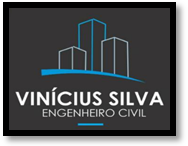                                                  Vinícius Luís da SilvaEngenheiro Civil CREA MG: 254401PROJETO BÁSICO DE AMPLIAÇÃO, REFORMA, MELHORIA E EFICIENTIZAÇÃO DO SISTEMA DE ILUMINAÇÃO PÚBLICA DO MUNICÍPIO DE DESTERRO DO MELO-MGRua: Vereador Martinelli Vieira Coimbra; 11 Bairro : CrespoCarandaí-MG CEP:36280-000SUMÁRIOAPRESENTAÇÃOEste relatório técnico tem por objetivo o presente, Projeto Básico de ampliação, reforma, melhoria e eficientização do sistema de iluminação pública do município de Desterro do Melo – MG. Por finalidade, determinar as condições e especificações técnicas para a execução dos serviços de engenharia concernentes ao serviço descrito visando atender as necessidades da Secretaria de Gabinete.LOCALIZAÇÃO E GENERALIDADESFigura 1: Localização de Desterro do Melo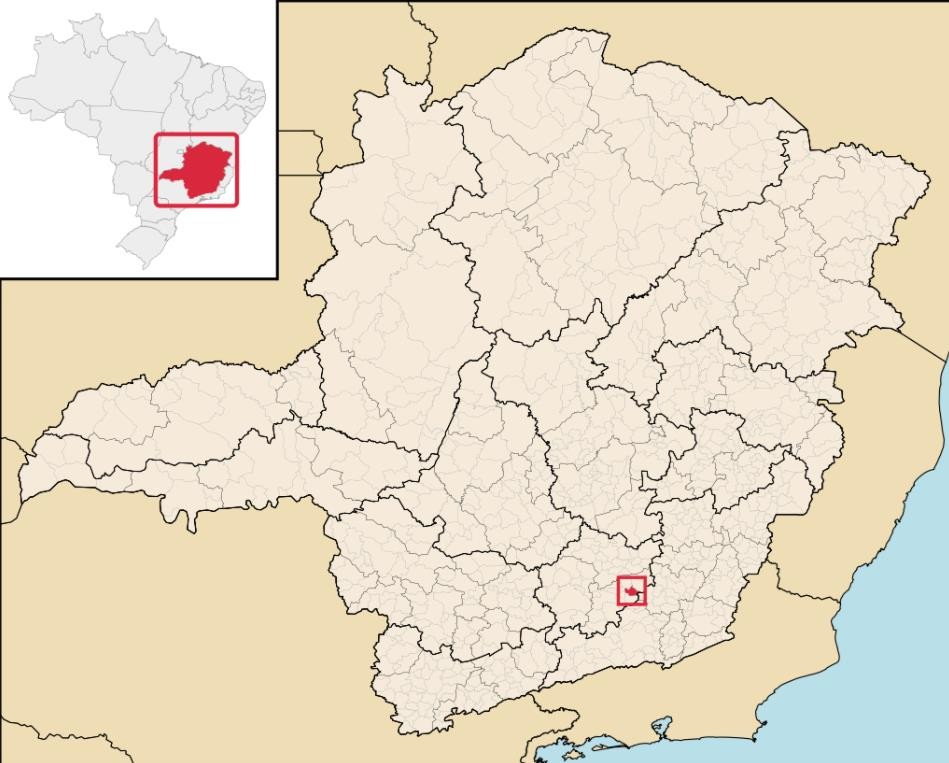 Fonte: WikipédiaFigura 2: Generalidades do município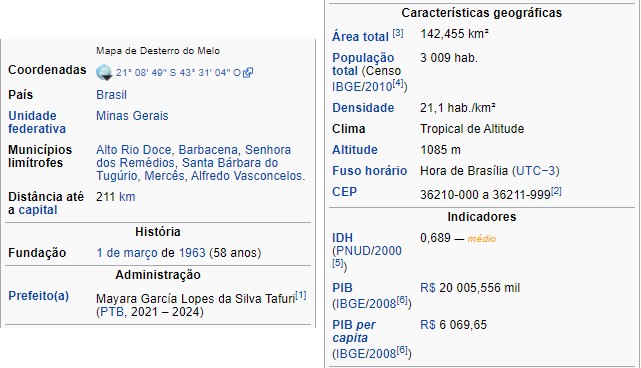 Fonte: WikipédiaMEMORIAL DESCRITIVO E ESPECIFICAÇÕESDo ObjetoSubstituição de luminárias de vapor de sódio (VS) por luminária de eficiência com tecnologia em LED (ligth - emitting diode), em várias Ruas, Avenidas e Praças do município de Desterro do Melo – MG.Das Obrigações e NormativasDe acordo com a NBR 15.129 - Luminárias para Iluminação Pública, “a sua aplicação irá produzir iluminação adequada e utilização racional da energia, se o projetista e o usuário utilizarem: luminárias eficientes, com distribuições apropriadas para cada tipo de instalação; luminárias com posicionamento e alturas de montagem adequadas; um bom programa de manutenção, para assegurar a integridade do sistema e a preservação do nível de iluminação considerado no projeto”.“A classe iluminação pública, de responsabilidade de pessoa jurídica de direito público ou por esta delegada mediante concessão ou autorização, caracteriza-se pelo fornecimento para: iluminação de ruas, praças, avenidas, túneis, passagens subterrâneas, jardins, vias, estradas, passarelas, abrigos de usuários de transportes coletivos, logradouros de uso comum e livre acesso, inclusive a iluminação de monumentos, fachadas, fontes luminosas e obras de arte de valor histórico, cultural ou ambiental, localizadas em áreas públicas e definidas por meio de legislação específica, exceto o fornecimento de energia elétrica que tenha por objetivo qualquer forma de propaganda ou publicidade, ou para realização de atividades que visem a interesses econômicos.”Art.21. A responsabilidade pelos serviços de elaboração de projeto, melhorias, implantação, expansão, operação e manutenção das instalações de iluminação pública é de pessoa jurídica de direito público ou por esta delegada mediante concessão ou autorização.Parágrafo único. A distribuidora pode prestar esses serviços mediante celebração de contrato específico para tal fim, ficando a pessoa jurídica de direito público responsável pelas despesas decorrentes.Art. 22. No caso de fornecimento efetuado a partir de circuito exclusivo, a distribuidora deve instalar os respectivos equipamentos de medição, quando houver conveniência técnica ou solicitação do Poder Público.Em torno 90% das instalações na Rede Elétrica do município que são obsoletas e inservíveis, com a emissão de um fluxo de até 60% de luz horizontalmente e para cima. A causa está no formato das luminárias, que não costumam abrigar corretamente suas lâmpadas e no ângulo de inclinação destas. Essa luz extra, em nada contribui para a iluminação noturna útil, umavez que a única luz que realmente importa é aquela dirigida para o solo, para facilitar a vida de quem ali transita e procura uma sensação de segurança.Figura 3: O combate à Poluição Luminosa e a redescoberta do Céu Noturno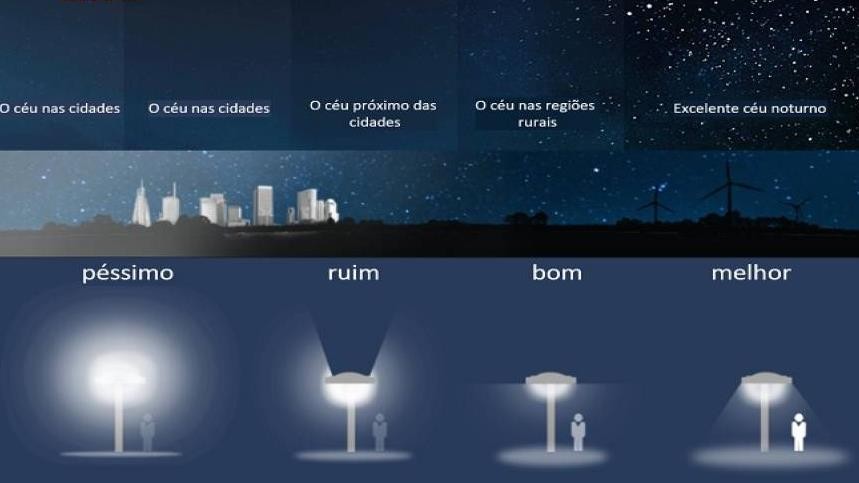 Fonte: http://conxcorp.com/understanding-ligth-pollutionA figura acima, nos passa a realidade em 90% dos pontos de iluminação pública do município, a ilustração "Péssimo" ocorre em sistemas com muitas luminárias esféricas, utilizadas em principalmente em praças públicas. A ilustração "Ruim" existe um anteparo que impede a luz de ser direcionada diretamente para o céu, mas não respeita a linha imaginária do horizonte, o que impediria a luz de iluminar o céu, conforme ilustrado em "Bom", tendo como resultado uma melhor visão noturna do céu e um melhor aproveitamento da quantidade de lúmens emitidos pelo sistema de iluminação. A ilustração “Melhor” é o sistema mais acertado, pois ilumina apenas onde é necessário oferece a visão limpa do céu e faz uso eficiente do sistema de iluminação, ou seja, seria a forma correta de utilização do sistema de iluminação pública.Com os exemplos acima, o poder público em muitas vezes sem as qualificações, conhecimentos e materiais ideais, tem a ideia de que com a instalação de um ponto de iluminação pública de fronte a casa de um contribuinte, em uma avenida movimentada ou em uma estrada de pouco uso, onde poderia utilizar os recursos de formas eficaz, eficiente e econômica.Uma luminária antiga e inadequada, no qual sempre foi a mais utilizada em iluminação pública no Brasil e neste município, tendo uma tecnologia defasada ao analisar o ponto custo de manutenção versus rendimento luminotécnico, onde se pode observar que a fonte luminosa está exposta a intempéries e outros agentes como vandalismo, insetos, além de não prover o direcionamento do fluxo luminoso adequado para o local onde se deseja iluminar.PONTOS PARA SUBSTITUIÇÕES – VIAS PRINCIPAISRUA PROFESSOR VIRGÍLIO FERNANDES DE MELOSubstituição de 16 luminárias de 70W VS por Luminária de 50W LED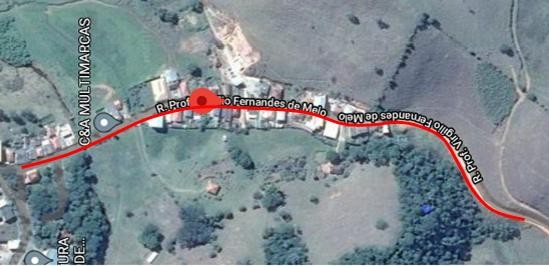 Fonte: Google MapsALAMEDA LEILA PEREIRA (TRECHO)Substituição de 1 luminária de 100W VS por Luminária de 50W LED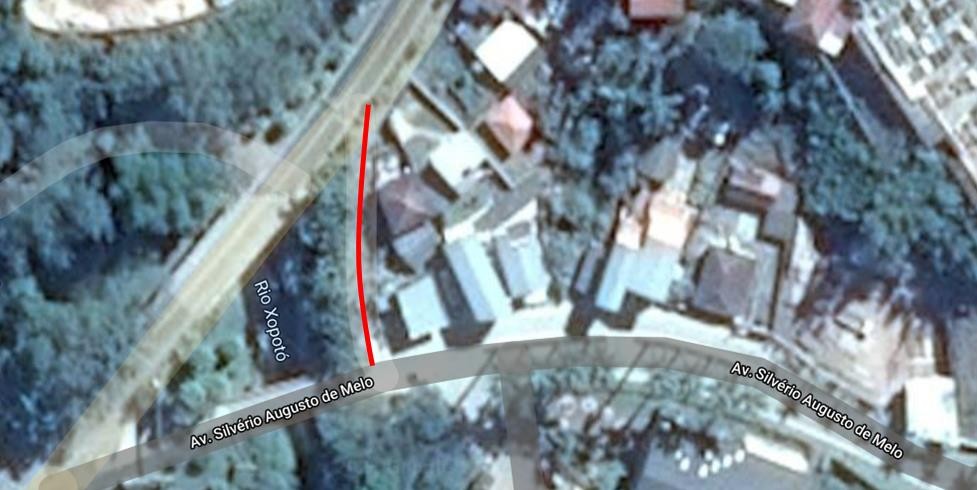 Fonte: Google MapsAVENIDA SILVÉRIO AUGUSTO DE MELOSubstituição de 13 luminárias de 100W VS por Luminária de 150W LED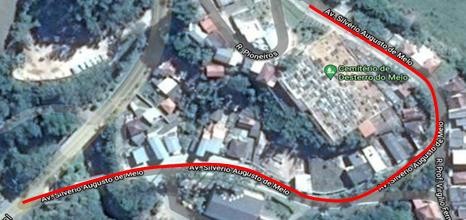 Fonte: Google MapsAVENIDA ANTÔNIO BASÍLIO VÉSPOLISubstituição de 3 luminárias de 100W VS por Luminária de 150W LED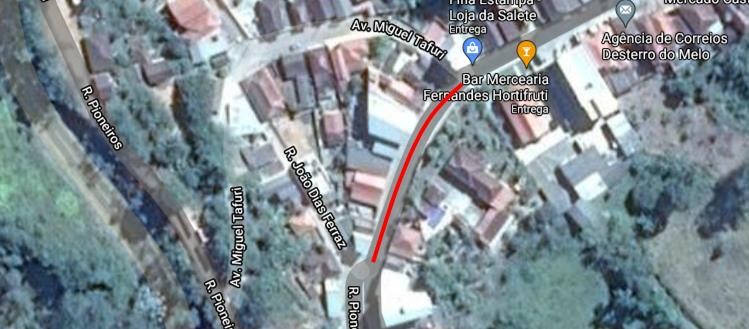 Fonte: Google MapsRUA PADRE ERNESTOSubstituição de 2 luminárias de 100W VS por Luminária de 150W LED Substituição de 2 luminárias de 250W VS por Luminária de 150W LED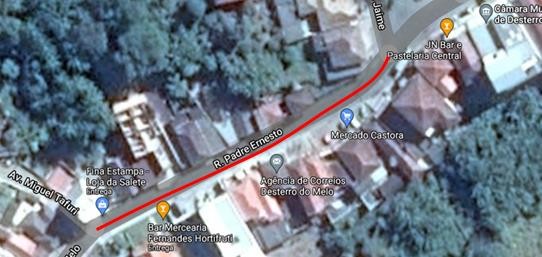 Fonte: Google MapsRUA JOÃO ATTADEMOSubstituição de 4 luminárias de 250W VS por Luminária de 150W LED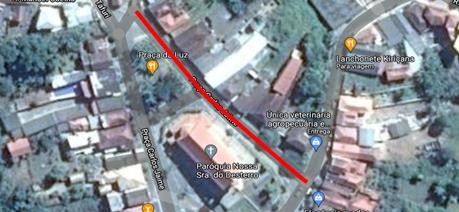 Fonte: Google MapsRUA PEDRO TAFURI (TRECHO)Substituição de 5 luminárias de 250W VS por Luminária de 150W LED Substituição de 4 luminárias de 70W VS por Luminária de 50W LED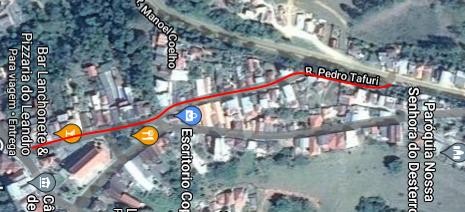 Fonte: Google MapsRUA ANTÔNIO CARVALHO DE OLIVEIRASubstituição de 10 luminárias de 70W VS por Luminária de 100W LED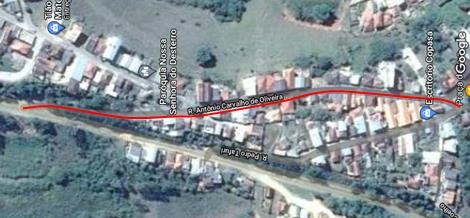 Fonte: Google MapsRUA FARMACEUTICO ANTÔNIO TAFURISubstituição de 3 luminárias de 250W VS por Luminária de 150W LED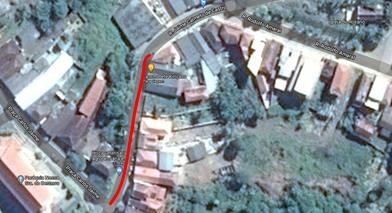 Fonte: Google MapsRUA JOSÉ RODRIGUES DE CARVALHOSubstituição de 1 luminária de 250W VS por Luminária de 150W LED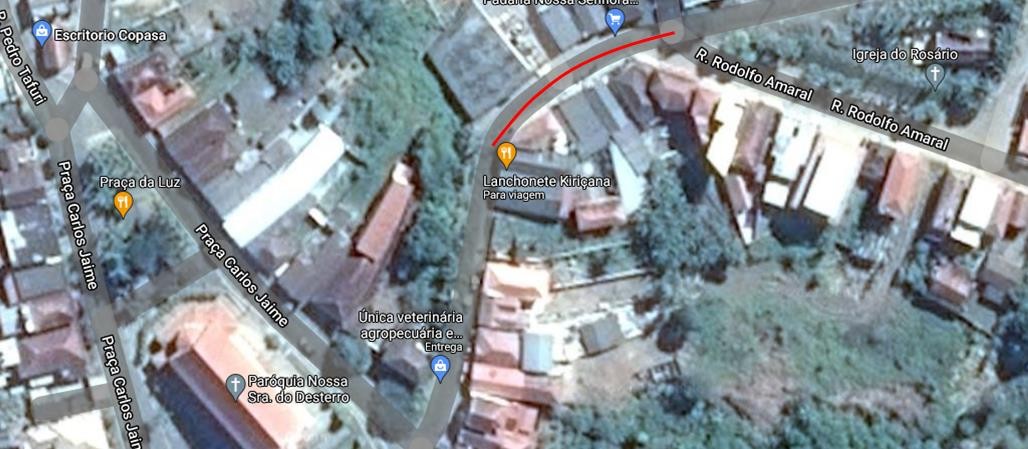 Fonte: Google MapsRUA JAIME CALMETO DE CASTRO (TRECHO)Substituição de 4 luminárias de 250W VS por Luminária de 150W LED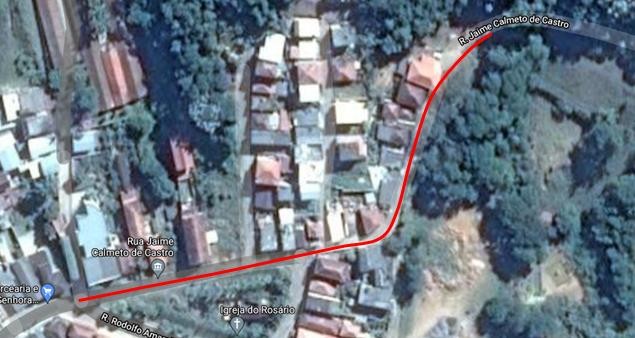 Fonte: Google MapsRUA ALCIDES AMARAL SOBRINHOSubstituição de 2 luminárias de 250W VS por Luminária de 150W LED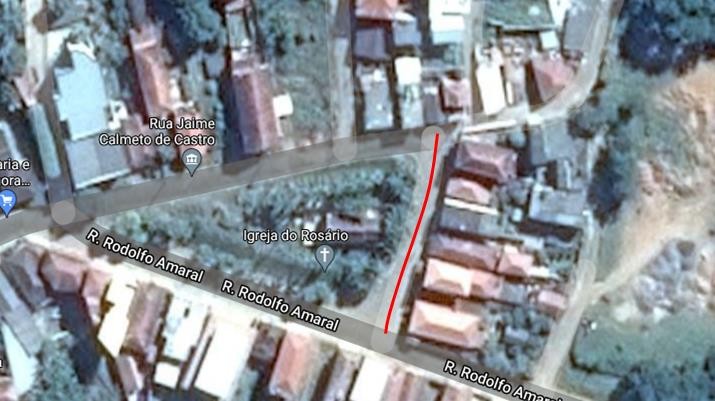 Fonte: Google MapsRUA RANDOLFO AMARALSubstituição de 4 luminárias de 250W VS por Luminária de 150W LED Substituição de 6 luminárias de 100W VS por Luminária de 100W LED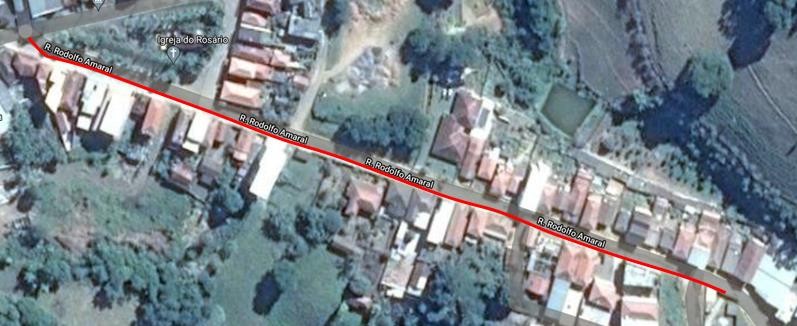 Fonte: Google MapsRUA PROFESSOR JOAQUIM DE SOUZA MAGALHÃESSubstituição de 5 luminárias de 100W VS por Luminária de 100W LED Substituição de 2 luminárias de 100W VS por Luminária de 150W LED Substituição de 2 luminárias de 150W VS por Luminária de 150W LED Substituição de 6 luminárias de 70W VS por Luminária de 50W LED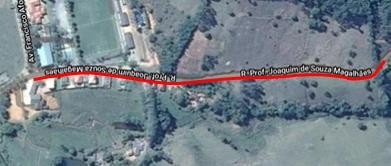 Fonte: Google MapsAVENIDA FRANCISCO AFONSO FILHOSubstituição de 3 luminárias de 150W VS por Luminária de 150W LED Substituição de 15 luminárias de 70W VS por Luminária de 50W LED Substituição de 13 luminárias de 100W VS por Luminária de 50W LED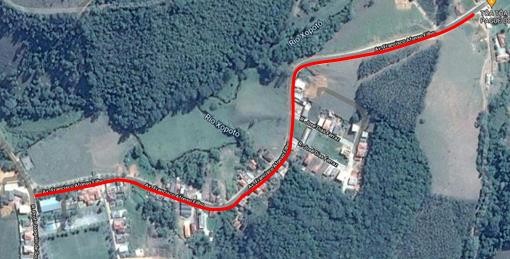 Fonte: Google MapsTRAVESSA MANOEL RIBEIROSubstituição de 1 luminária de 70W VS por Luminária de 50W LED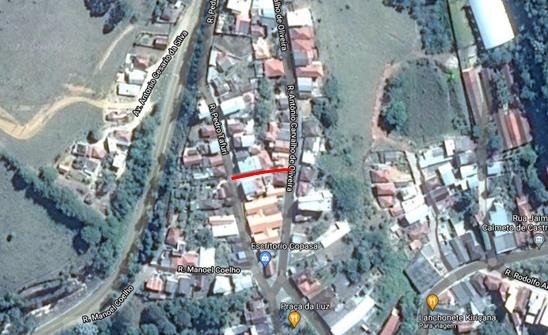 Fonte: Google MapsPONTOS PARA SUBSTITUIÇÕES – VIAS SECUNDÁRIASRUA JOSÉ DIAS FERRAZSubstituição de 2 luminárias de 100W VS por Luminária de 50W LED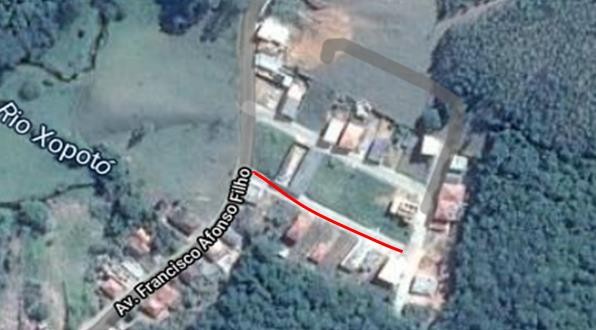 Fonte: Google MapsRUA VEREADOR HÉLIO TAFURISubstituição de 2 luminárias de 100W VS por Luminária de 50W LED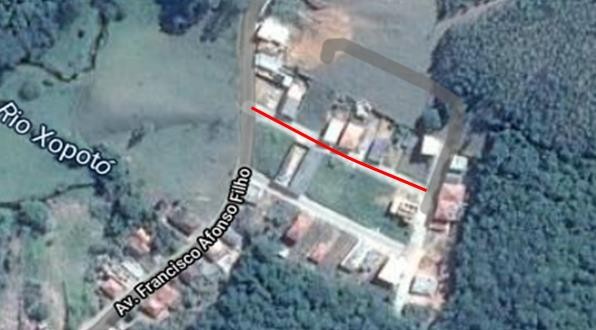 Fonte: Google MapsRUA GERALDO CIMINOSubstituição de 5 luminárias de 100W VS por Luminária de 50W LED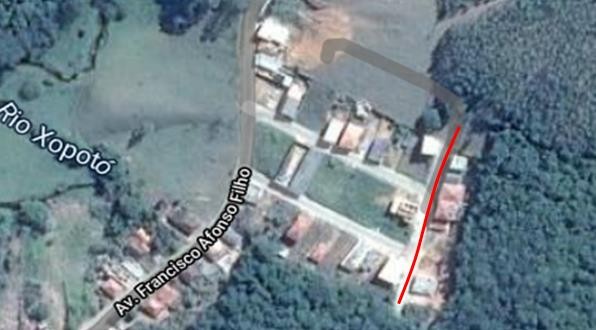 Fonte: Google MapsRUA ALCEBÍADES BARBOSA AMARALSubstituição de 7 luminárias de 100W VS por Luminária de 50W LED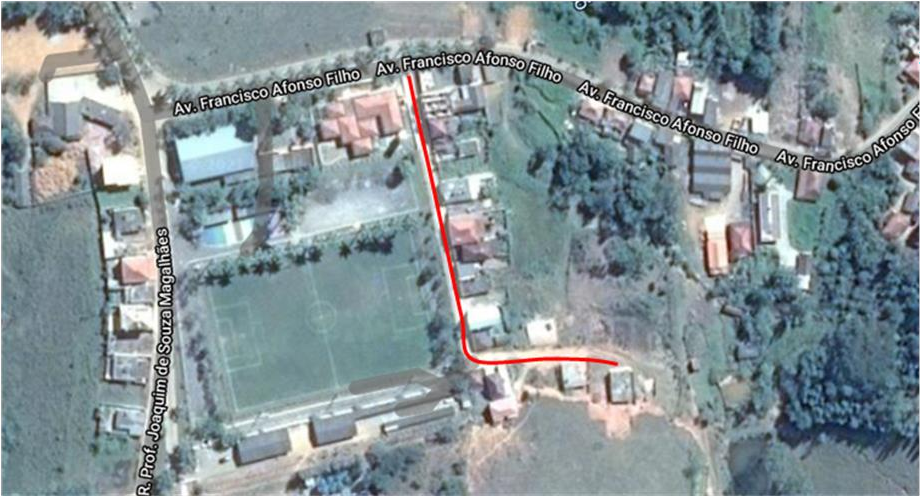 Fonte: Google MapsRUA PREFEITO ANTÔNIO ATTADEMOSubstituição de 3 luminárias de 100W VS por Luminária de 50W LED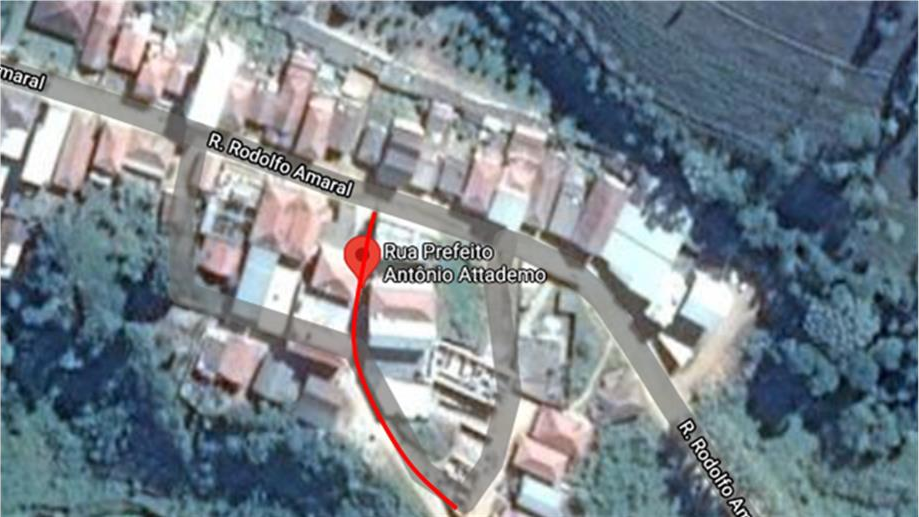 Fonte: Google MapsRUA ANTÔNIO FELICIANO DA SILVASubstituição de 2 luminárias de 100W VS por Luminária de 50W LED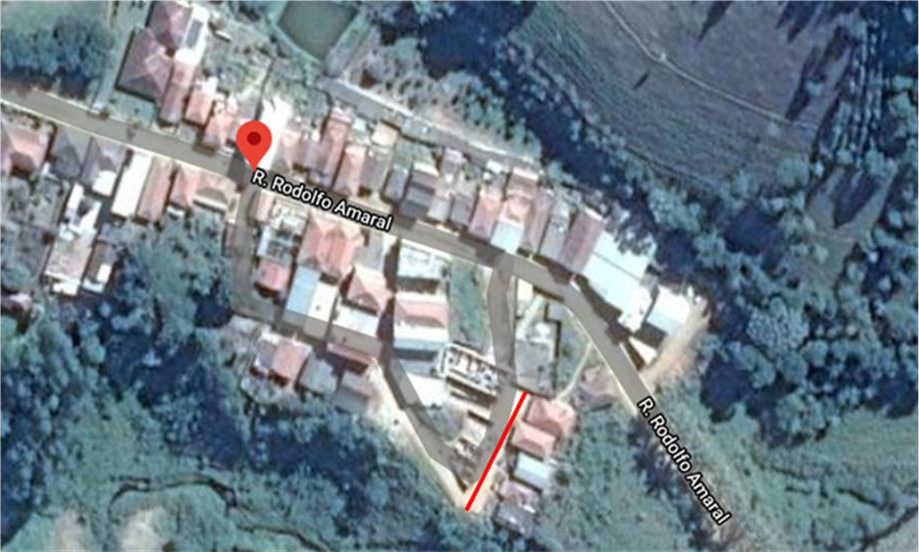 Fonte: Google MapsRUA CELINA FORTES ATTADEMOSubstituição de 2 luminárias de 100W VS por Luminária de 50W LED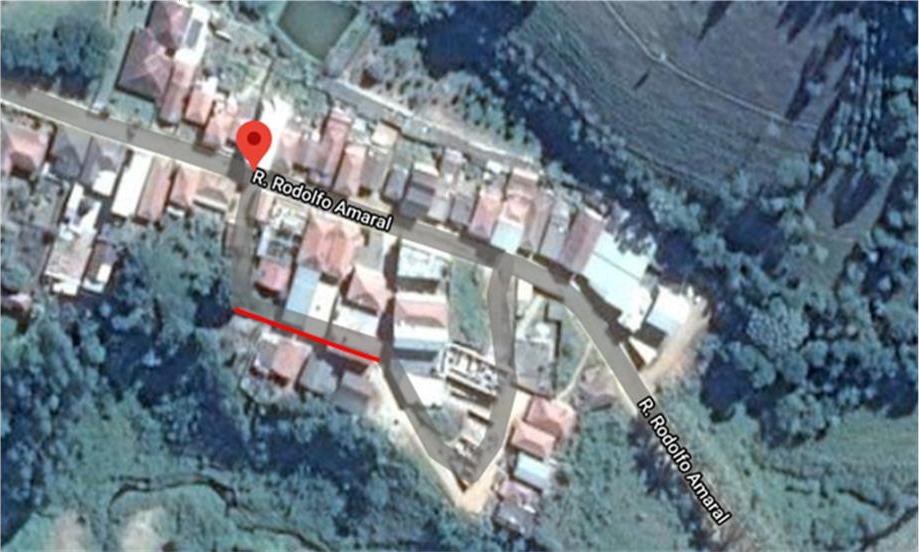 Fonte: Google MapsRUA JAIME CALMETO DE CASTRO (TRECHO FINAL)Substituição de 3 luminárias de 100W VS por Luminária de 50W LEDFonte: Google MapsRUA GENEBALDO PEREIRA BARROZOSubstituição de 4 luminárias de 100W VS por Luminária de 50W LED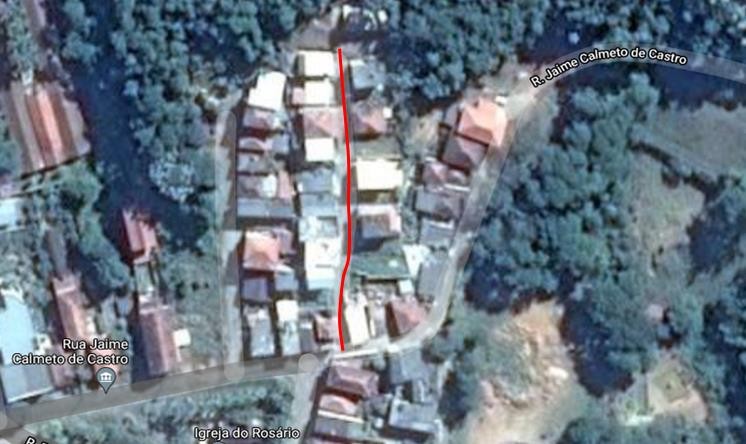 Fonte: Google MapsRUA TOMAZ CIMINOSubstituição de 3 luminárias de 70W VS por Luminária de 50W LED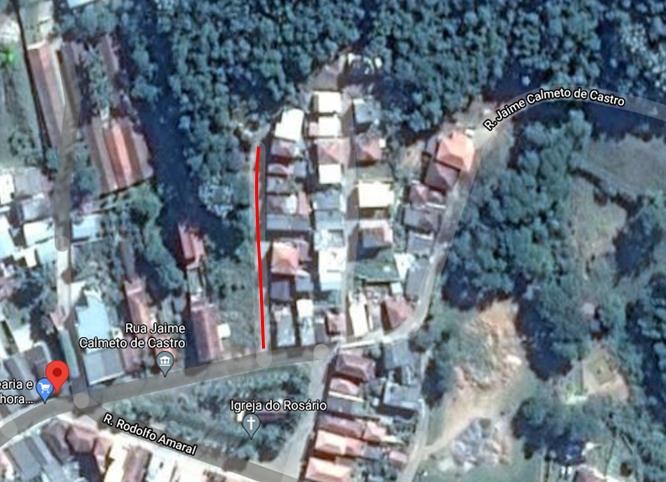 Fonte: Google MapsALAMEDA DOM OSCAR DE OLIVEIRASubstituição de 2 luminárias de 70W VS por Luminária de 50W LED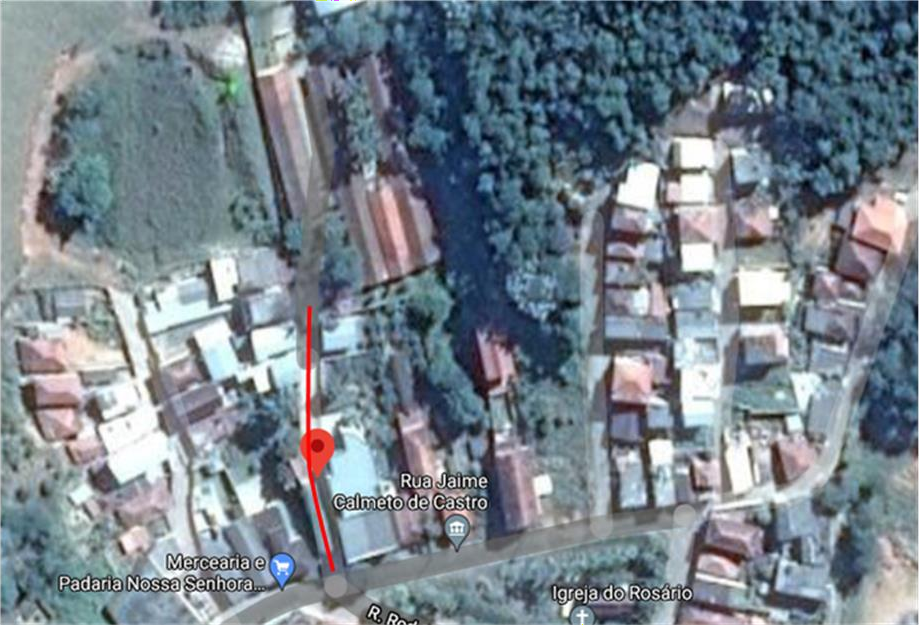 Fonte: Google MapsRUA FRANCISCO JOSÉ COELHOSubstituição de 3 luminárias de 70W VS por Luminária de 50W LED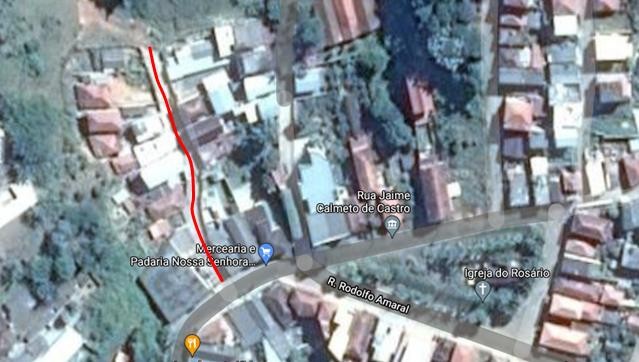 Fonte: Google MapsAVENIDA ANTÔNIO GONZAGA DE ARAUJOSubstituição de 7 luminárias de 70W VS por Luminária de 50W LED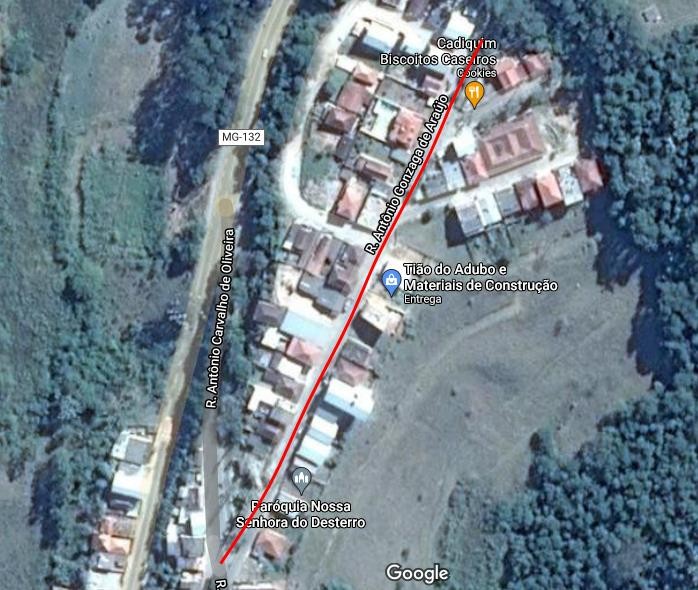 Fonte: Google MapsRUA JOSÉ HOMEM DA COSTA AMARALSubstituição de 3 luminárias de 70W VS por Luminária de 50W LED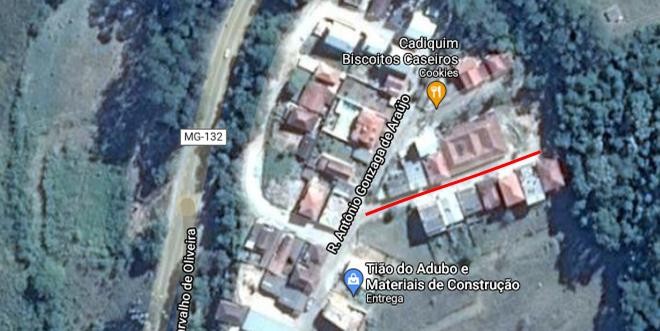 Fonte: Google MapsRUA ALMÉRIO AUGUSTO DE ARAÚJOSubstituição de 3 luminárias de 70W VS por Luminária de 50W LED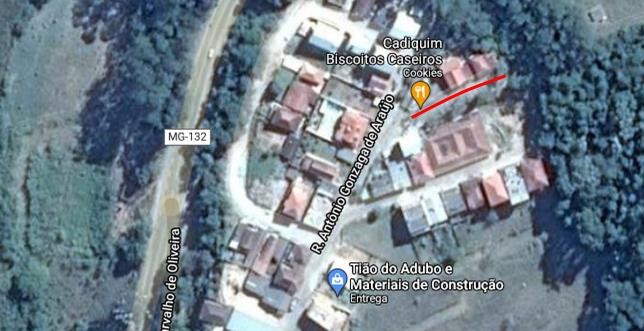 Fonte: Google MapsRUA MARIA GONÇALVES COUTOSubstituição de 3 luminárias de 70W VS por Luminária de 50W LED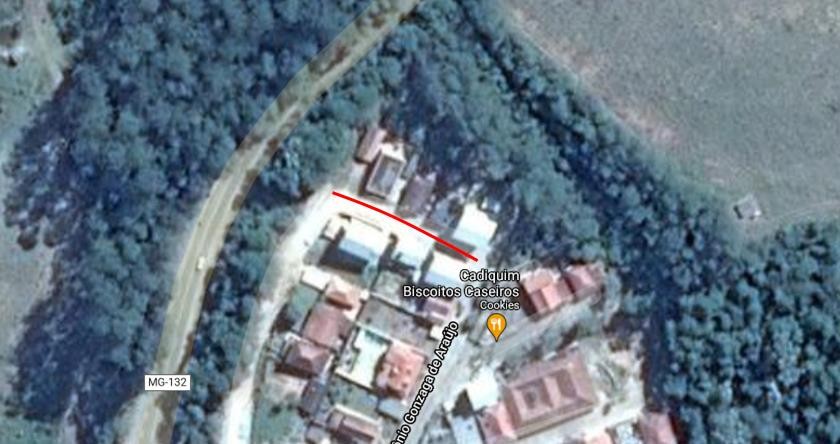 Fonte: Google MapsRUA AMANDA DE ARAUJO TAFURISubstituição de 2 luminárias de 70W VS por Luminária de 50W LED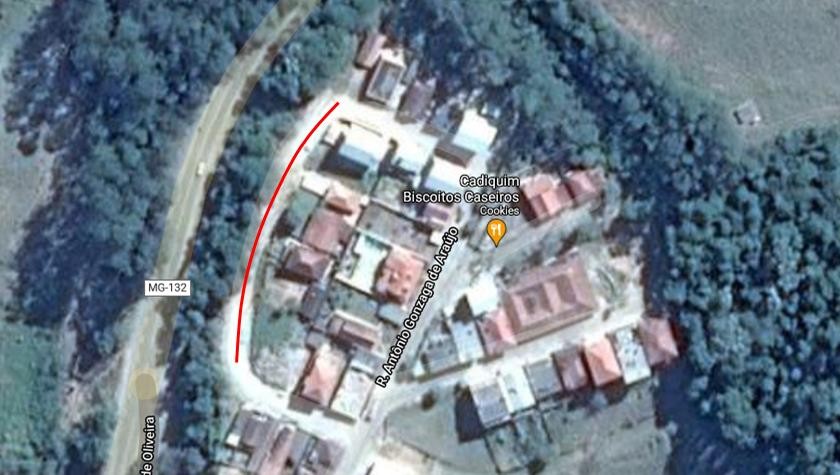 Fonte: Google MapsRUA ANTÔNIO FREDERICO OZANANSubstituição de 1 luminária de 70W VS por Luminária de 50W LED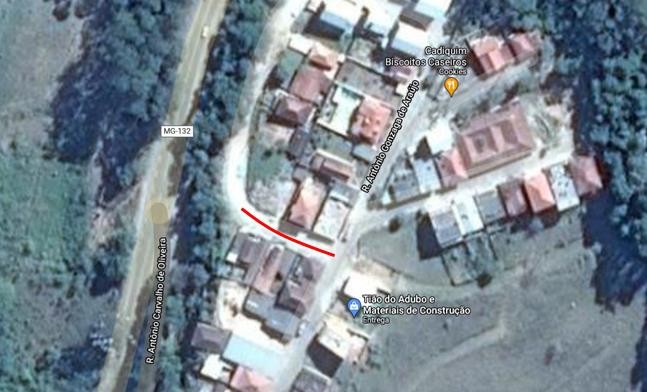 Fonte: Google MapsRUA JOSÉ ANTÔNIO COELHOSubstituição de 2 luminárias de 70W VS por Luminária de 50W LED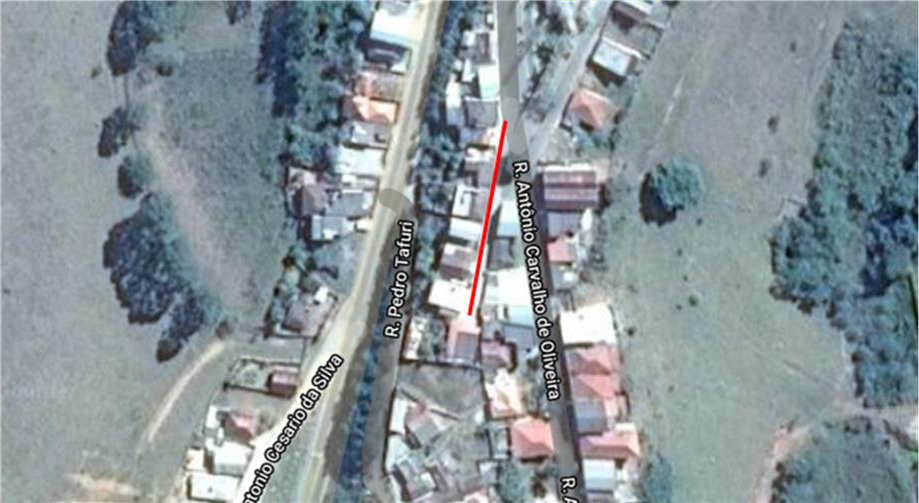 Fonte: Google MapsAVENIDA ANTÔNIO CEZÁRIO DA SILVASubstituição de 4 luminárias de 70W VS por Luminária de 50W LED Substituição de 3 luminárias de 100W VS por Luminária de 150W LED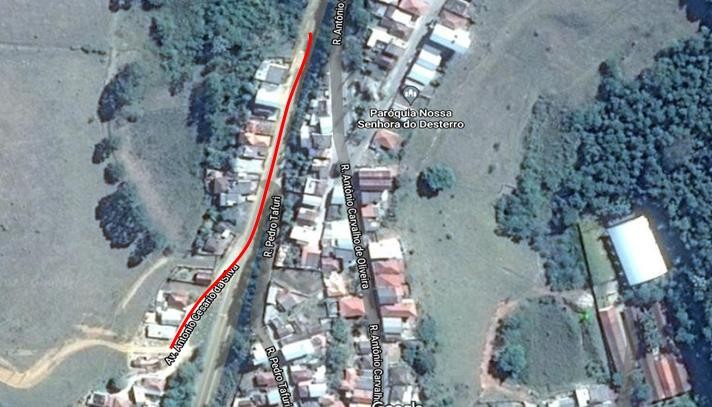 Fonte: Google MapsRUA MANOEL DA SILVA COELHOSubstituição de 3 luminárias de 70W VS por Luminária de 50W LED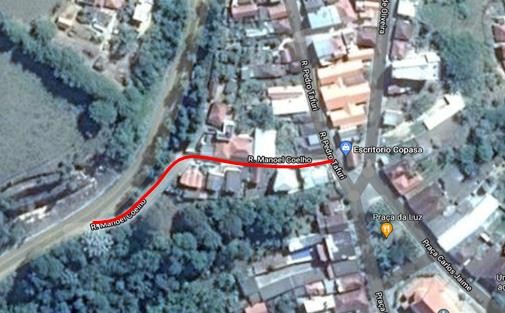 Fonte: Google MapsAVENIDA MIGUEL TAFURISubstituição de 3 luminárias de 70W VS por Luminária de 50W LED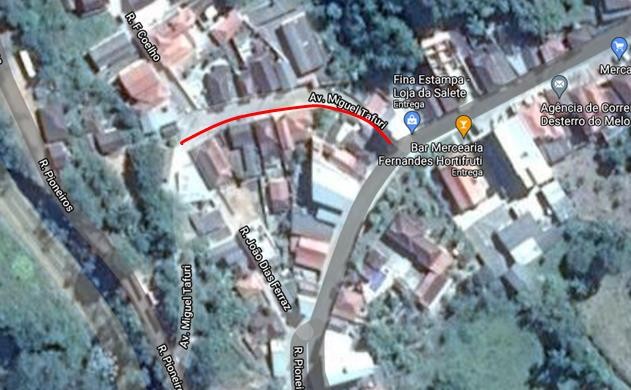 Fonte: Google MapsRUA FIRMINO FRANCISCO COELHOSubstituição de 4 luminárias de 70W VS por Luminária de 50W LED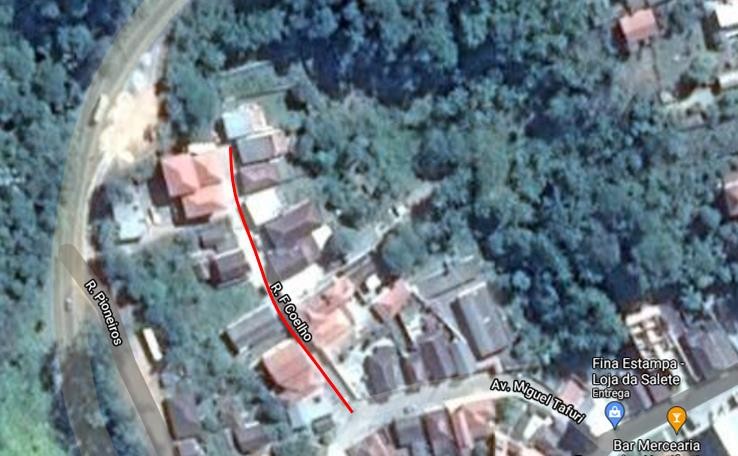 Fonte: Google MapsRUA JOÃO DIAS FERRAZSubstituição de 4 luminárias de 70W VS por Luminária de 50W LED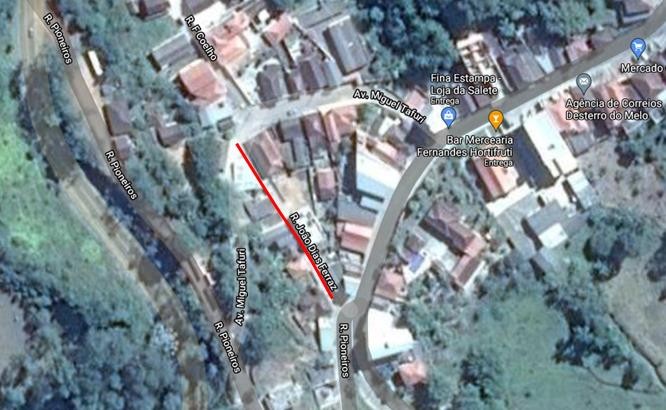 Fonte: Google MapsPRAÇA DOS PIONEIROSSubstituição de 5 luminárias de 70W VS por Luminária de 50W LED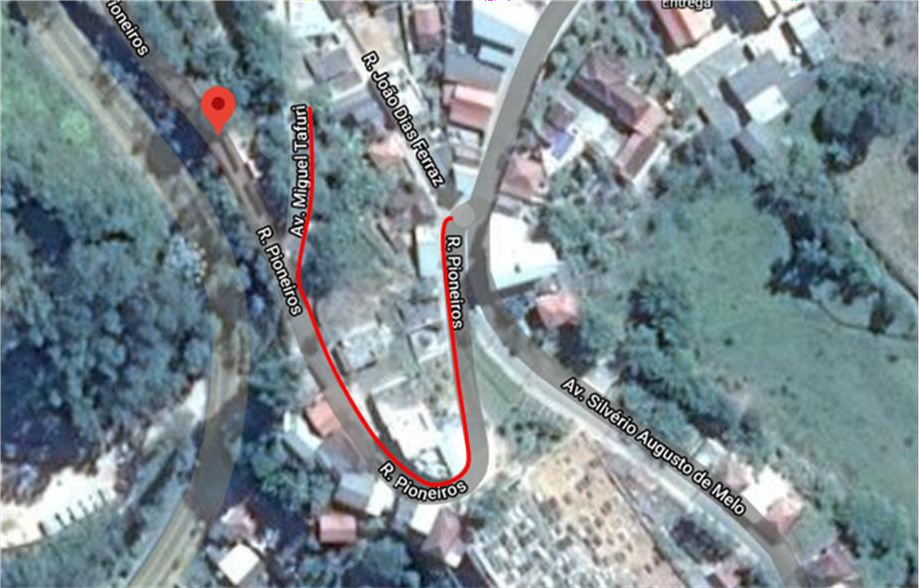 Fonte: Google MapsALAMEDA LEILA PEREIRA (TRECHO FINAL)Substituição de 2 luminárias de 70W VS por Luminária de 50W LED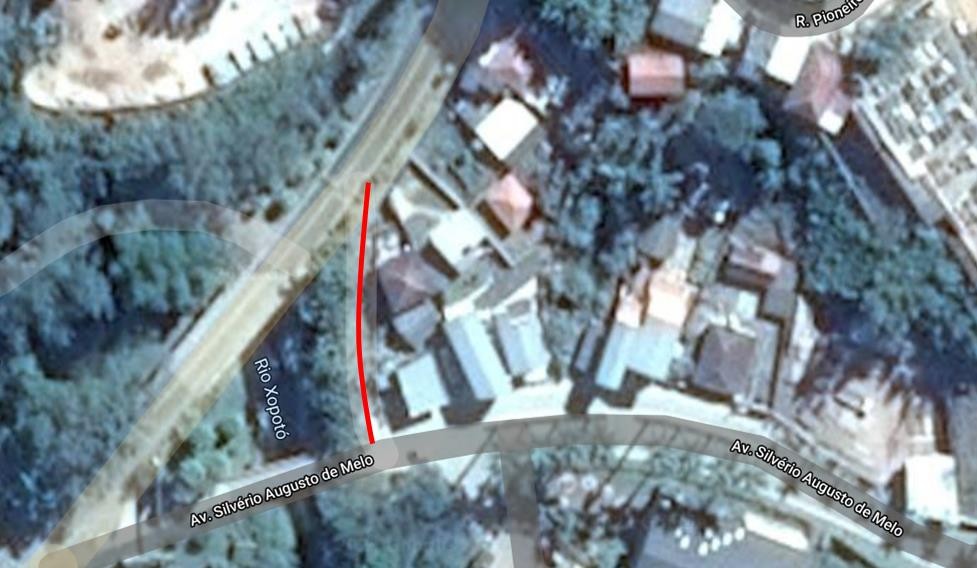 Fonte: Google MapsARAÇÁS – LOCALIDADE RURALSubstituição de 10 luminárias de 70W VS por Luminária de 50W LED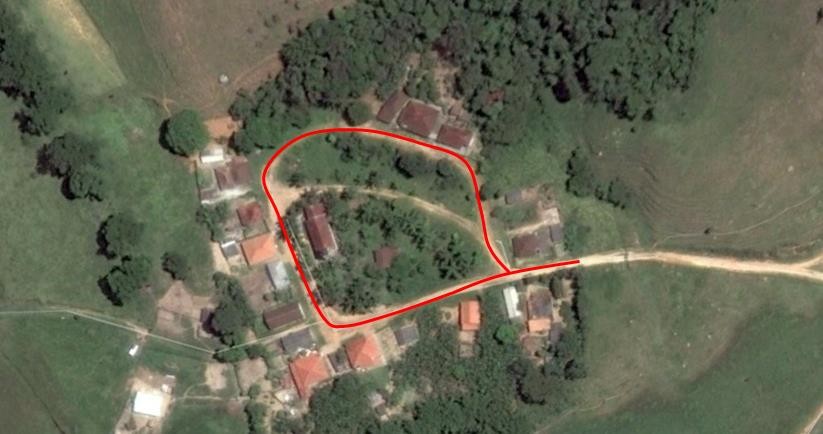 Fonte: Google MapsRUA NOVA – LOCALIDADE RURALSubstituição de 6 luminárias de 70W VS por Luminária de 50W LED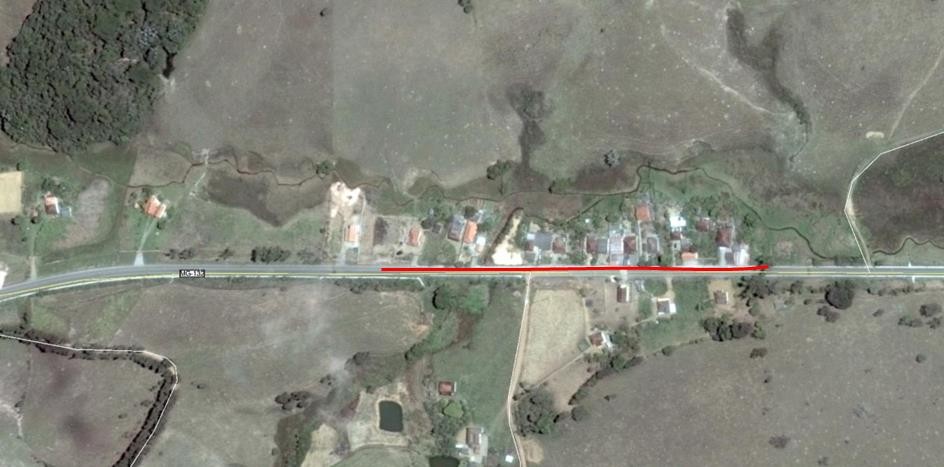 Fonte: Google MapsESPECIFICAÇÕESA seguir serão apresentados os critérios que serão empregados para a elaboração da substituição das lâmpadas, com os as devidas características.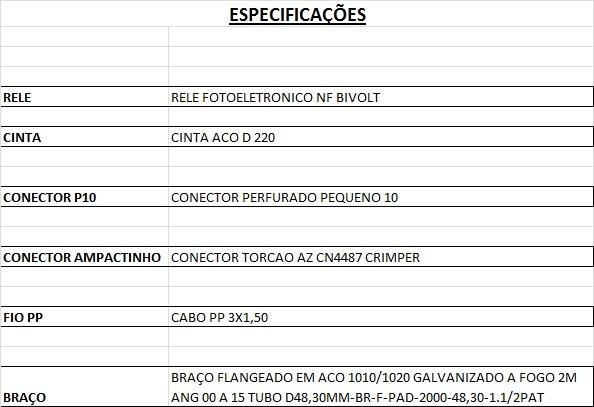 PLANILHA EXPLICATIVA DE MATERIAIS PARA A TROCA DE LÂMPADAS DA ILUMINAÇÃO PÚBLICA DE DESTERRO DO MELO – VIAS PRINCIPAISPLANILHA EXPLICATIVA DE MATERIAIS PARA A TROCA DE LÂMPADAS DA ILUMINAÇÃO PÚBLICA DE DESTERRO DO MELO – VIAS SECUNDÁRIASTECNOLOGIA LEDObjetivando aumentar a eficiência luminosa da luminária, foram desenvolvidos diversos tipos de conjuntos ópticos, com a função de direcionar a maior parte do fluxo luminoso emitido pelos LEDs para iluminar apenas as áreas de interesse, reduzindo consequentemente a poluição luminosa.Embora o estudo e as pesquisas sobre a tecnologia LED continuem avançando bastante atualmente, poucas pessoas sabem realmente o que é e como funciona de fato. Isso ocorre principalmente porque é uma tecnologia que ainda não é utilizada em proporções consideráveis devido ao seu alto custo. Precisa considerar o custo total de um sistema de iluminação, desde sua especificação, vida útil da lâmpada e a instalação ou até a troca quando deixarem de funcionar adequadamente.Os custos referentes ao consumo de energia elétrica (kwh) e reposição dos materiais devem ser considerados quando se comparam ao LED com sistemas tradicionais. Essa substituição representará uma economia no consumo de energia elétrica de 28% nas luminárias menores e de até 60% nas de maior potência, quando comparadas à tecnologia de lâmpadas a vapor, atualmente utilizada. As luminárias utilizadas serão instaladas à aproximadamente 7,5 a 10 metros do solo (dependendo da altura do poste existente) permitindo assim, boa visualização de cores e formas, oferecendo maior segurança em toda a extensão das vias.“A conformidade da luminária LED com as normas ABNT, IEC, CISPR e ANSI aplicáveis, inclusive portarias e regulamentos promulgados pelo INMETRO, é de total responsabilidade do poder público municipal detentor dos ativos de iluminação pública.”Benefícios do uso da Luminária LEDMaior vida útil: Dependendo da aplicação, a vida útil do equipamento é longa, sem necessidade de troca. Considera-se como vida útil uma manutenção mínima de luz igual a 70%, após 50.000 horas de uso.Custos de manutenção reduzidos: Em função de sua longa vida útil, a manutenção é bem menor, representando menores custos.Operação com níveis de tensão diferentes.Resistência a impactos e vibrações: Utiliza tecnologia de estado sólido, portanto, sem filamentos, vidros, e outros componentes, aumentando a sua robustez.Controle dinâmico da cor: Com a utilização adequada, pode-se obter um espectro variado de cores, incluindo várias tonalidades de branco, permitindo um ajuste perfeito da temperatura de cor desejada.Acionamento instantâneo: Tem acionamento instantâneo, mesmo quando está operando em temperaturas baixas, diferente de lâmpadas de descarga, que por qualquer variação apagam.Luz direta, aumento da eficiência do sistema: Apesar de ainda não ser a fonte luminosa mais eficiente, pode-se obter luminárias com alta eficiência, em função da possibilidade de direcionamento da luz emitida pelo LED.Ecologicamente correto: Não utiliza mercúrio ou qualquer outro elemento que cause danos à natureza.Luminárias a serem retiradas dos pontos que irão receber nova iluminação:As luminárias a serem retiradas na substituição pelas novas luminárias, deverão ser catalogadas e devolvidas para a administração pública, na secretária competente, sendo que devem ser separadas em:Luminárias que atendem as normas e que estão em bom estado, e podem ser reutilizadas em outros locais futuramente pelo Município;Luminárias inservíveis, que após vistoriadas e liberadas através de ordem por escrito do departamento responsável, devem ter destino final estabelecido pela Secretaria responsável.Carandaí, 23 de abril de 2021Vinícius Luís da SilvaEngenheiro Civil CREA: 254.401 / LPCÓDIGO DA DESPESAFICHAF. RECURSOESPECIFICAÇÃO DA DESPESA02.05.01.15.452.0013.2043.3.3.90.39.001621.00.00MANUTENÇÃO DE ILUMINAÇÃO PUBLICAOutros Serviços Terceiros – Pessoa JurídicaMayara Garcia Lopes da Silva TafuriPrefeita do Município de Desterro do MeloITEMDESCRIÇÃOUNIDADEQUANTIDADESERVIÇOS DE SUBSTITUIÇÃO DE LUMINARIAS CONVENCIONAL VAPOR DE SÓDIO (VS) PARA LED 50WSERVIÇOS PARA ADEQUAÇÃO DA ILUMINAÇÃO PÚBLICA COM SUBSTITUIÇÃO DE BRAÇO FLANGEADO EMAÇO 1010/1020 GALVANIZADO A FOGO 2M ANG 00 A 15 TUBO D48, 30MM-BR-F-PAD-2000-48,30-11.1/2PAT, OBEDECENDO NBR 5123 e NBR 5126, RELE FOTOELETRONICO NF BIVOLT, CINTA ACO D 220, CONECTOR PERFURADO PEQUENO 10, CONECTOR AMPACTINHO TORCAO AZ CN4487 CRIMPER, CABO PP 3X1,50, COM LUMINÁRIA DE LED PARA ILUMINAÇÃO PÚBLICA, FABRICADA EM ALUMÍNIO (INJETADO OU EXTRUDADO), COM PINTURA ELETROSTÁTICA PREFERENCIALMENTE NA COR CINZA, LENTE DIFUSORA EM VIDRO TEMPERADO DE ALTA TRANSPARÊNCIA, TENSÃO DE ALIMENTAÇÃO DE 110~240V, POTÊNCIA DE ATÉ 50W, EFICIÊNCIA LUMINOSA ≥ 140 LM/W, FLUXO LUMINOSO ≥ 7.000 LM, TEMPERATURA DE COR 5000K ± 500K; ÍNDICE DE REPRODUÇÃO DE COR MÍNIMO IRC ≥ 70, GARANTIA DE VIDA ÚTIL MÍNIMA ≥60.000 HORAS COM MANUTENÇÃO DA EFICIÊNCIA LUMINOSA APÓS A VIDA ÚTIL DE NO MÍNIMO 70%, LEDS EM SMD (SURFACE MOUNTED DIODE), GRAU DE PROTEÇÃO IP66 E IK08, FATOR DE POTÊNCIA ≥ 0,95, ÍNDICE DE DISTORÇÃO DE HARMÔNICA TDH ≤ 15%, PROTEÇÃO CONTRA SURTO DE 10KV, AJUSTE DE ANGULAÇÃO MÍNIMA DE -10° A +10°, INSTALAÇÃO EM BRAÇO COM DIÂMETRO DE ATÉ 48MM, GARANTIA CONTRA DEFEITO DE FABRICAÇÃO DE NO MÍNIMO 5 ANOS,. POSSUIR CERTIFICAÇÕES DA PORTARIA IN 20 INMETRO. PERMITIR O ACOPLAMENTO DE RELÉ-FOTOELÉTRICO DE 07 PINOS NO PADRÃO NEMA, POSSIBILITANDO NO FUTURO DIMERIZAÇÃO E CONTROLE PARA TELEGESTÃO (SMART CITY), INCLUINDO ELABORAÇÃO DE PROJETO JUNTO À CEMIG.OBS: TRAZER AMOSTRA DA LAMPADA DE LED JUNTAMENTE COM O CATÁLOGO.UN(PONTO)156SERVIÇOS DE SUBSTITUIÇÃO DE LUMINARIAS CONVENCIONAL VAPOR DE SÓDIO (VS) PARA LED 100WSERVIÇOS PARA ADEQUAÇÃO DA ILUMINAÇÃO PÚBLICA COM SUBSTITUIÇÃO DE BRAÇO FLANGEADO EM AÇO 1010/1020 GALVANIZADO A FOGO 2M ANG 00 A 15, TUBO D48, 30MM-BR-F-PAD-2000-48, 30-1.1/2PAT , OBEDECENDO NBR 5123 e NBR 5126, RELE FOTOELETRONICO NF BIVOLT, CINTA ACO D 220, CONECTOR PERFURADO PEQUENO 10, CONECTOR AMPACTINHO TORCAO AZ CN4487 CRIMPER, CABO PP 3X1,50, COM LUMINÁRIA DE LED PARA ILUMINAÇÃO PÚBLICA, FABRICADA EM ALUMÍNIO (INJETADO OU EXTRUDADO), COM PINTURA ELETROSTÁTICA PREFERENCIALMENTE NA COR CINZA, LENTE DIFUSORA EM VIDRO TEMPERADO DE ALTA TRANSPARÊNCIA, TENSÃO DE ALIMENTAÇÃO DE 110~240V, POTÊNCIA DE ATÉ 100W, EFICIÊNCIA LUMINOSA ≥ 140 LM/W, FLUXO LUMINOSO ≥ 14.000 LM, TEMPERATURA DE COR 5000K ± 500K; ÍNDICE DE REPRODUÇÃO DE COR MÍNIMO IRC ≥ 70, GARANTIA DE VIDA ÚTIL MÍNIMA ≥60.000 HORAS COM MANUTENÇÃO DA EFICIÊNCIA LUMINOSA APÓS A VIDA ÚTIL DE NO MÍNIMO 70%, LEDS EM SMD (SURFACE MOUNTED DIODE), GRAU DE PROTEÇÃO IP66 E IK08, FATOR DE POTÊNCIA ≥ 0,95, ÍNDICE DE DISTORÇÃO DE HARMÔNICA TDH ≤ 15%, PROTEÇÃO CONTRA SURTO DE 10KV, AJUSTE DE ANGULAÇÃO MÍNIMA DE -10° A +10°, INSTALAÇÃO EM BRAÇO COM DIÂMETRO DE ATÉ 48MM, GARANTIA CONTRA DEFEITO DE FABRICAÇÃO DE NO MÍNIMO 5 ANOS. POSSUIR CERTIFICAÇÕES DA PORTARIA IN 20 INMETRO. PERMITIR O ACOPLAMENTO DE RELÉ-FOTOELÉTRICO DE 07 PINOS NO PADRÃO NEMA, POSSIBILITANDO NO FUTURO DIMERIZAÇÃO E CONTROLE PARA TELEGESTÃO (SMART CITY), INCLUINDO ELABORAÇÃO DE PROJETO JUNTO À CEMIG.OBS: TRAZER AMOSTRA DA LAMPADA DE LED JUNTAMENTE COM O CATÁLOGO.UN(PONTO)21SERVIÇOS DE SUBSTITUIÇÃO DE LUMINARIAS CONVENCIONAL VAPOR DE SÓDIO (VS) PARA LED 150WSERVIÇOS PARA ADEQUAÇÃO DA ILUMINAÇÃO PÚBLICA COM SUBSTITUIÇÃO DE BRAÇO FLANGEADO EM AÇO 1010/1020 GALVANIZADO A FOGO 2M ANG 00 A 15, TUBO D48, 30MM-BR-F-PAD-2000-48, 30-1.1/2PAT , OBEDECENDO NBR 5123 e NBR 5126, RELE FOTOELETRONICO NF BIVOLT, CINTA ACO D 220, CONECTOR PERFURADO PEQUENO 10, CONECTOR AMPACTINHO TORCAO AZ CN4487 CRIMPER, CABO PP 3X1,50, COM LUMINÁRIA DE LED PARA ILUMINAÇÃO PÚBLICA, FABRICADA EM ALUMÍNIO (INJETADO OU EXTRUDADO), COM PINTURA ELETROSTÁTICA PREFERENCIALMENTE NA COR CINZA, LENTE DIFUSORA EM VIDRO TEMPERADO DE ALTA TRANSPARÊNCIA, TENSÃO DE ALIMENTAÇÃO DE 110~240V, POTÊNCIA DE ATÉ 150W, EFICIÊNCIA LUMINOSA ≥ 140 LM/W, FLUXO LUMINOSO ≥ 21.000 LM, TEMPERATURA DE COR 5000K ± 500K; ÍNDICE DE REPRODUÇÃO DE COR MÍNIMO IRC ≥ 70, GARANTIA DE VIDA ÚTIL MÍNIMA ≥60.000 HORAS COM MANUTENÇÃO DA EFICIÊNCIA LUMINOSA APÓS A VIDA ÚTIL DE NO MÍNIMO 70%, LEDS EM SMD (SURFACE MOUNTED DIODE), GRAU DE PROTEÇÃO IP66 E IK08, FATOR DE POTÊNCIA ≥ 0,95, ÍNDICE DE DISTORÇÃO DE HARMÔNICA TDH ≤ 15%, PROTEÇÃO CONTRA SURTO DE 10KV, AJUSTE DE ANGULAÇÃO MÍNIMA DE -60° A +60°, INSTALAÇÃO EM BRAÇO COM DIÂMETRO DE 48MM ATÉ 60MM, GARANTIA CONTRA DEFEITO DE FABRICAÇÃO DE NO MÍNIMO 5 ANOS. POSSUIR CERTIFICAÇÕES DA PORTARIA IN 20 INMETRO. PERMITIR O ACOPLAMENTO DE RELÉ-FOTOELÉTRICO DE 07 PINOS NO PADRÃO NEMA, POSSIBILITANDO NO FUTURO DIMERIZAÇÃO E CONTROLE PARA TELEGESTÃO (SMART CITY), INCLUINDO ELABORAÇÃO DE PROJETO JUNTO À CEMIG.OBS: TRAZER AMOSTRA DA LAMPADA DE LED JUNTAMENTE COM O CATÁLOGO.UN(PONTO)53__________________________Marcia Cristina Machado AmaralSecretaria Municipal de GovernoITEMDESCRIÇÃOUNIDADEQUANTIDADEVALOR UNITÁRIOVALOR TOTALSERVIÇOS DE SUBSTITUIÇÃO DE LUMINARIAS CONVENCIONAL VAPOR DE SÓDIO (VS) PARA LED 50WSERVIÇOS PARA ADEQUAÇÃO DA ILUMINAÇÃO PÚBLICA COM SUBSTITUIÇÃO DE BRAÇO FLANGEADO EMAÇO 1010/1020 GALVANIZADO A FOGO 2M ANG 00 A 15 TUBO D48, 30MM-BR-F-PAD-2000-48,30-11.1/2PAT, OBEDECENDO NBR 5123 e NBR 5126, RELE FOTOELETRONICO NF BIVOLT, CINTA ACO D 220, CONECTOR PERFURADO PEQUENO 10, CONECTOR AMPACTINHO TORCAO AZ CN4487 CRIMPER, CABO PP 3X1,50, COM LUMINÁRIA DE LED PARA ILUMINAÇÃO PÚBLICA, FABRICADA EM ALUMÍNIO (INJETADO OU EXTRUDADO), COM PINTURA ELETROSTÁTICA PREFERENCIALMENTE NA COR CINZA, LENTE DIFUSORA EM VIDRO TEMPERADO DE ALTA TRANSPARÊNCIA, TENSÃO DE ALIMENTAÇÃO DE 110~240V, POTÊNCIA DE ATÉ 50W, EFICIÊNCIA LUMINOSA ≥ 140 LM/W, FLUXO LUMINOSO ≥ 7.000 LM, TEMPERATURA DE COR 5000K ± 500K; ÍNDICE DE REPRODUÇÃO DE COR MÍNIMO IRC ≥ 70, GARANTIA DE VIDA ÚTIL MÍNIMA ≥60.000 HORAS COM MANUTENÇÃO DA EFICIÊNCIA LUMINOSA APÓS A VIDA ÚTIL DE NO MÍNIMO 70%, LEDS EM SMD (SURFACE MOUNTED DIODE), GRAU DE PROTEÇÃO IP66 E IK08, FATOR DE POTÊNCIA ≥ 0,95, ÍNDICE DE DISTORÇÃO DE HARMÔNICA TDH ≤ 15%, PROTEÇÃO CONTRA SURTO DE 10KV, AJUSTE DE ANGULAÇÃO MÍNIMA DE -10° A +10°, INSTALAÇÃO EM BRAÇO COM DIÂMETRO DE ATÉ 48MM, GARANTIA CONTRA DEFEITO DE FABRICAÇÃO DE NO MÍNIMO 5 ANOS,. POSSUIR CERTIFICAÇÕES DA PORTARIA IN 20 INMETRO. PERMITIR O ACOPLAMENTO DE RELÉ-FOTOELÉTRICO DE 07 PINOS NO PADRÃO NEMA, POSSIBILITANDO NO FUTURO DIMERIZAÇÃO E CONTROLE PARA TELEGESTÃO (SMART CITY), INCLUINDO ELABORAÇÃO DE PROJETO JUNTO À CEMIG.UN(PONTO)156SERVIÇOS DE SUBSTITUIÇÃO DE LUMINARIAS CONVENCIONAL VAPOR DE SÓDIO (VS) PARA LED 100WSERVIÇOS PARA ADEQUAÇÃO DA ILUMINAÇÃO PÚBLICA COM SUBSTITUIÇÃO DE BRAÇO FLANGEADO EM AÇO 1010/1020 GALVANIZADO A FOGO 2M ANG 00 A 15, TUBO D48, 30MM-BR-F-PAD-2000-48, 30-1.1/2PAT , OBEDECENDO NBR 5123 e NBR 5126, RELE FOTOELETRONICO NF BIVOLT, CINTA ACO D 220, CONECTOR PERFURADO PEQUENO 10, CONECTOR AMPACTINHO TORCAO AZ CN4487 CRIMPER, CABO PP 3X1,50, COM LUMINÁRIA DE LED PARA ILUMINAÇÃO PÚBLICA, FABRICADA EM ALUMÍNIO (INJETADO OU EXTRUDADO), COM PINTURA ELETROSTÁTICA PREFERENCIALMENTE NA COR CINZA, LENTE DIFUSORA EM VIDRO TEMPERADO DE ALTA TRANSPARÊNCIA, TENSÃO DE ALIMENTAÇÃO DE 110~240V, POTÊNCIA DE ATÉ 100W, EFICIÊNCIA LUMINOSA ≥ 140 LM/W, FLUXO LUMINOSO ≥ 14.000 LM, TEMPERATURA DE COR 5000K ± 500K; ÍNDICE DE REPRODUÇÃO DE COR MÍNIMO IRC ≥ 70, GARANTIA DE VIDA ÚTIL MÍNIMA ≥60.000 HORAS COM MANUTENÇÃO DA EFICIÊNCIA LUMINOSA APÓS A VIDA ÚTIL DE NO MÍNIMO 70%, LEDS EM SMD (SURFACE MOUNTED DIODE), GRAU DE PROTEÇÃO IP66 E IK08, FATOR DE POTÊNCIA ≥ 0,95, ÍNDICE DE DISTORÇÃO DE HARMÔNICA TDH ≤ 15%, PROTEÇÃO CONTRA SURTO DE 10KV, AJUSTE DE ANGULAÇÃO MÍNIMA DE -10° A +10°, INSTALAÇÃO EM BRAÇO COM DIÂMETRO DE ATÉ 48MM, GARANTIA CONTRA DEFEITO DE FABRICAÇÃO DE NO MÍNIMO 5 ANOS. POSSUIR CERTIFICAÇÕES DA PORTARIA IN 20 INMETRO. PERMITIR O ACOPLAMENTO DE RELÉ-FOTOELÉTRICO DE 07 PINOS NO PADRÃO NEMA, POSSIBILITANDO NO FUTURO DIMERIZAÇÃO E CONTROLE PARA TELEGESTÃO (SMART CITY), INCLUINDO ELABORAÇÃO DE PROJETO JUNTO À CEMIG.UN(PONTO)21SERVIÇOS DE SUBSTITUIÇÃO DE LUMINARIAS CONVENCIONAL VAPOR DE SÓDIO (VS) PARA LED 150WSERVIÇOS PARA ADEQUAÇÃO DA ILUMINAÇÃO PÚBLICA COM SUBSTITUIÇÃO DE BRAÇO FLANGEADO EM AÇO 1010/1020 GALVANIZADO A FOGO 2M ANG 00 A 15, TUBO D48, 30MM-BR-F-PAD-2000-48, 30-1.1/2PAT , OBEDECENDO NBR 5123 e NBR 5126, RELE FOTOELETRONICO NF BIVOLT, CINTA ACO D 220, CONECTOR PERFURADO PEQUENO 10, CONECTOR AMPACTINHO TORCAO AZ CN4487 CRIMPER, CABO PP 3X1,50, COM LUMINÁRIA DE LED PARA ILUMINAÇÃO PÚBLICA, FABRICADA EM ALUMÍNIO (INJETADO OU EXTRUDADO), COM PINTURA ELETROSTÁTICA PREFERENCIALMENTE NA COR CINZA, LENTE DIFUSORA EM VIDRO TEMPERADO DE ALTA TRANSPARÊNCIA, TENSÃO DE ALIMENTAÇÃO DE 110~240V, POTÊNCIA DE ATÉ 150W, EFICIÊNCIA LUMINOSA ≥ 140 LM/W, FLUXO LUMINOSO ≥ 21.000 LM, TEMPERATURA DE COR 5000K ± 500K; ÍNDICE DE REPRODUÇÃO DE COR MÍNIMO IRC ≥ 70, GARANTIA DE VIDA ÚTIL MÍNIMA ≥60.000 HORAS COM MANUTENÇÃO DA EFICIÊNCIA LUMINOSA APÓS A VIDA ÚTIL DE NO MÍNIMO 70%, LEDS EM SMD (SURFACE MOUNTED DIODE), GRAU DE PROTEÇÃO IP66 E IK08, FATOR DE POTÊNCIA ≥ 0,95, ÍNDICE DE DISTORÇÃO DE HARMÔNICA TDH ≤ 15%, PROTEÇÃO CONTRA SURTO DE 10KV, AJUSTE DE ANGULAÇÃO MÍNIMA DE -60° A +60°, INSTALAÇÃO EM BRAÇO COM DIÂMETRO DE 48MM ATÉ 60MM, GARANTIA CONTRA DEFEITO DE FABRICAÇÃO DE NO MÍNIMO 5 ANOS. POSSUIR CERTIFICAÇÕES DA PORTARIA IN 20 INMETRO. PERMITIR O ACOPLAMENTO DE RELÉ-FOTOELÉTRICO DE 07 PINOS NO PADRÃO NEMA, POSSIBILITANDO NO FUTURO DIMERIZAÇÃO E CONTROLE PARA TELEGESTÃO (SMART CITY), INCLUINDO ELABORAÇÃO DE PROJETO JUNTO À CEMIG.UN(PONTO)53ITEMDESCRIÇÃOUNIDADEQUANTIDADEVALOR UNITÁRIOSERVIÇOS DE SUBSTITUIÇÃO DE LUMINARIAS CONVENCIONAL VAPOR DE SÓDIO (VS) PARA LED 50WUN(PONTO)156R$ SERVIÇOS DE SUBSTITUIÇÃO DE LUMINARIAS CONVENCIONAL VAPOR DE SÓDIO (VS) PARA LED 100WUN(PONTO)21R$ SERVIÇOS DE SUBSTITUIÇÃO DE LUMINARIAS CONVENCIONAL VAPOR DE SÓDIO (VS) PARA LED 150WUN(PONTO)53R$ CÓDIGO DA DESPESAFICHAF. RECURSOESPECIFICAÇÃO DA DESPESA02.05.01.15.452.0013.2043.3.3.90.39.001621.00.00MANUTENÇÃO DE ILUMINAÇÃO PUBLICAOutros Serviços Terceiros – Pessoa JurídicaMATERIAIS PARA A DE TROCA LÂMPADAS DA ILUMINAÇÃO PÚBLICA DE DESTERRO DO MELO /MGMATERIAIS PARA A DE TROCA LÂMPADAS DA ILUMINAÇÃO PÚBLICA DE DESTERRO DO MELO /MGMATERIAIS PARA A DE TROCA LÂMPADAS DA ILUMINAÇÃO PÚBLICA DE DESTERRO DO MELO /MGMATERIAIS PARA A DE TROCA LÂMPADAS DA ILUMINAÇÃO PÚBLICA DE DESTERRO DO MELO /MGItemDescriçãoUnidadeQuantidade1Rua Prof. Virgílio Fernandes de MeloRua Prof. Virgílio Fernandes de MeloRua Prof. Virgílio Fernandes de Melo1.1Substituição de lâmpada 70W VS por Luminária de 50W LEDUnidade161.2ReleUnidade161.3CintaUnidade161.4Conector P10Unidade481.5Conector ampactinhoUnidade161.6Fio PPMetro linear801.7BraçoUnidade162Alameda Leila Pereira (trecho)2.1Substituição de lâmpada 100W VS por Luminária de 50W LEDUnidade12.2ReleUnidade12.3CintaUnidade12.4Conector P10Unidade32.5Conector ampactinhoUnidade12.6Fio PPMetro linear52.7BraçoUnidade13Avenida Silvério Augusto de Melo3.1Substituição de lâmpada 100W VS por Luminária de 150W LEDUnidade133.2ReleUnidade133.3CintaUnidade133.4Conector P10Unidade393.5Conector ampactinhoUnidade133.6Fio PPMetro linear653.7BraçoUnidade04Avenida Antônio Basílio Véspoli4.1Substituição de lâmpada 100W VS por Luminária de 150W LEDUnidade34.2ReleUnidade34.3CintaUnidade34.4Conector P10Unidade94.5Conector ampactinhoUnidade34.6Fio PPMetro linear154.7BraçoUnidade05Rua Padre Ernesto5.1Substituição de lâmpada 100W VS por Luminária de 150W LEDUnidade25.2Substituição de lâmpada 250W VS por Luminária de 150W LEDUnidade25.3ReleUnidade45.4CintaUnidade45.5Conector P10Unidade125.6Conector ampactinhoUnidade45.7Fio PPMetro linear205.8BraçoUnidade06Rua João Attademo6.1Substituição de lâmpada 250W VS por Luminária de 150W LEDUnidade46.2ReleUnidade46.3CintaUnidade46.4Conector P10Unidade126.5Conector ampactinhoUnidade46.6Fio PPMetro linear206.7BraçoUnidade07Rua Pedro Tafuri (TRECHO)7.1Substituição de lâmpada 250W VS por Luminária de 150W LEDUnidade57.2Substituição de lâmpada 70W VS por Luminária de 50W LEDUnidade47.3ReleUnidade97.4CintaUnidade97.5Conector P10Unidade277.6Conector ampactinhoUnidade97.7Fio PPMetro linear457.8BraçoUnidade48Rua Antônio Carvalho de Oliveira8.1Substituição de lâmpada 70W VS por Luminária de 100W LEDUnidade108.2ReleUnidade108.3CintaUnidade108.4Conector P10Unidade308.5Conector ampactinhoUnidade108.6Fio PPMetro linear508.7BraçoUnidade109Rua Farmacêutico Antônio Tafuri9.1Substituição de lâmpada 250W VS por Luminária de 150W LEDUnidade39.2ReleUnidade39.3CintaUnidade39.4Conector P10Unidade99.5Conector ampactinhoUnidade39.6Fio PPMetro linear159.7BraçoUnidade010Rua José Rodrigues de Carvalho10.1Substituição de lâmpada 250W VS por Luminária de 150WLEDUnidade110.2ReleUnidade110.3CintaUnidade110.4Conector P10Unidade310.5Conector ampactinhoUnidade110.6Fio PPMetro linear510.7BraçoUnidade011Rua Jaime Calmeto de Castro (trecho)11.1Substituição de lâmpada 250W VS por Luminária de 150W LEDUnidade411.2ReleUnidade411.3CintaUnidade411.4Conector P10Unidade1211.5Conector ampactinhoUnidade411.6Fio PPMetro linear2011.7BraçoUnidade012Rua Alcides Amaral Sobrinho12.1Substituição de lâmpada 250W VS por Luminária de 150W LEDUnidade212.2ReleUnidade212.3CintaUnidade212.4Conector P10Unidade612.5Conector ampactinhoUnidade212.6Fio PPMetro linear1012.7BraçoUnidade013Rua Randolfo Amaral13.1Substituição de lâmpada 250W VS por Luminária de 150W LEDUnidade413.2Substituição de lâmpada 100W VS por Luminária de 100W LEDUnidade613.3ReleUnidade1013.4CintaUnidade1013.5Conector P10Unidade3013.6Conector ampactinhoUnidade1013.7Fio PPMetro linear5013.8BraçoUnidade014Rua Professor Joaquim de Souza Magalhães14.1Substituição de lâmpada 100W VS por Luminária de 100W LEDUnidade514.2Substituição de lâmpada 100W VS por Luminária de 150W LEDUnidade214.3Substituição de lâmpada 150W VS por Luminária de 150W LEDUnidade214.4Substituição de lâmpada 70W VS por Luminária de 50W LEDUnidade614.5ReleUnidade1514.6CintaUnidade1514.7Conector P10Unidade4514.8Conector ampactinhoUnidade1514.9Fio PPMetro linear7514.10BraçoUnidade615Avenida Francisco Afonso Filho15.1Substituição de lâmpada 150W VS por Luminária de 150W LEDUnidade315.2Substituição de lâmpada 70W VS por Luminária de 50W LEDUnidade1515.3Substituição de lâmpada 100W VS por Luminária de 50W LEDUnidade1315.4ReleUnidade3115.5CintaUnidade3115.6Conector P10Unidade9315.7Conector ampactinhoUnidade3115.8Fio PPMetro linear15515.9BraçoUnidade2816Travessa Manoel Ribeiro17.1Substituição de lâmpada 70W VS por Luminária de 50W LEDUnidade117.2ReleUnidade117.3CintaUnidade117.4Conector P10Unidade317.5Conector ampactinhoUnidade117.6Fio PPMetro linear517.7BraçoUnidade1MATERIAIS PARA A TROCA DE LÂMPADAS DA ILUMINAÇÃO PÚBLICA DE DESTERRO DO MELO /MGMATERIAIS PARA A TROCA DE LÂMPADAS DA ILUMINAÇÃO PÚBLICA DE DESTERRO DO MELO /MGMATERIAIS PARA A TROCA DE LÂMPADAS DA ILUMINAÇÃO PÚBLICA DE DESTERRO DO MELO /MGMATERIAIS PARA A TROCA DE LÂMPADAS DA ILUMINAÇÃO PÚBLICA DE DESTERRO DO MELO /MGItemDescriçãoUnidadeQuantidade1Rua José Dias FerrazRua José Dias FerrazRua José Dias Ferraz1.1Substituição de lâmpada 100W VS por Luminária de 50W LEDUnidade21.2ReleUnidade21.3CintaUnidade21.4Conector P10Unidade61.5Conector ampactinhoUnidade21.6Fio PPMetro linear101.7BraçoUnidade22Rua Vereador Hélio TafuriRua Vereador Hélio TafuriRua Vereador Hélio Tafuri2.1Substituição de lâmpada 100W VS por Luminária de 50W LEDUnidade22.2ReleUnidade22.3CintaUnidade22.4Conector P10Unidade62.5Conector ampactinhoUnidade22.6Fio PPMetro linear102.7BraçoUnidade23Rua Geraldo CiminoRua Geraldo CiminoRua Geraldo Cimino3.1Substituição de lâmpada 100W VS por Luminária de 50W LEDUnidade53.2ReleUnidade53.3CintaUnidade53.4Conector P10Unidade153.5Conector ampactinhoUnidade53.6Fio PPMetro linear253.7BraçoUnidade54Rua Alcebíades Barbosa AmaralRua Alcebíades Barbosa AmaralRua Alcebíades Barbosa Amaral4.1Substituição de lâmpada 100W VS por Luminária de 50W LEDUnidade74.2ReleUnidade74.3CintaUnidade74.4Conector P10Unidade214.5Conector ampactinhoUnidade74.6Fio PPMetro linear354.7BraçoUnidade75Rua Prefeito Antônio AttademoRua Prefeito Antônio AttademoRua Prefeito Antônio Attademo5.1Substituição de lâmpada 100W VS por Luminária de 50W LEDUnidade35.2ReleUnidade35.3CintaUnidade35.4Conector P10Unidade95.5Conector ampactinhoUnidade35.6Fio PPMetro linear155.7BraçoUnidade36Rua Antônio Feliciano da SilvaRua Antônio Feliciano da SilvaRua Antônio Feliciano da Silva6.1Substituição de lâmpada 100W VS por Luminária de 50W LEDUnidade26.2ReleUnidade26.3CintaUnidade26.4Conector P10Unidade66.5Conector ampactinhoUnidade26.6Fio PPMetro linear106.7BraçoUnidade27Rua Celina Fortes AttademoRua Celina Fortes AttademoRua Celina Fortes Attademo7.1Substituição de lâmpada 100W VS por Luminária de 50W LEDUnidade27.2ReleUnidade27.3CintaUnidade27.4Conector P10Unidade67.5Conector ampactinhoUnidade27.6Fio PPMetro linear107.7BraçoUnidade28Rua Jaime Calmeto de Castro (trecho final)Rua Jaime Calmeto de Castro (trecho final)Rua Jaime Calmeto de Castro (trecho final)8.1Substituição de lâmpada 100W VS por Luminária de 50W LEDUnidade38.2ReleUnidade38.3CintaUnidade38.4Conector P10Unidade98.5Conector ampactinhoUnidade38.6Fio PPMetro linear158.7BraçoUnidade39Rua Genebaldo Pereira BarrozoRua Genebaldo Pereira BarrozoRua Genebaldo Pereira Barrozo9.1Substituição de lâmpada 100W VS por Luminária de 50W LEDUnidade49.2ReleUnidade49.3CintaUnidade49.4Conector P10Unidade129.5Conector ampactinhoUnidade49.6Fio PPMetro linear209.7BraçoUnidade410Rua Tomaz CiminoRua Tomaz CiminoRua Tomaz Cimino10.1Substituição de lâmpada 70W VS por Luminária de 50W LEDUnidade310.2ReleUnidade310.3CintaUnidade310.4Conector P10Unidade910.5Conector ampactinhoUnidade310.6Fio PPMetro linear1510.7BraçoUnidade311Alameda Dom Oscar de OliveiraAlameda Dom Oscar de OliveiraAlameda Dom Oscar de Oliveira11.1Substituição de lâmpada 70W VS por Luminária de 50W LEDUnidade211.2ReleUnidade211.3CintaUnidade211.4Conector P10Unidade611.5Conector ampactinhoUnidade211.6Fio PPMetro linear1011.7BraçoUnidade212Rua Francisco José CoelhoRua Francisco José CoelhoRua Francisco José Coelho12.1Substituição de lâmpada 70W VS por Luminária de 50W LEDUnidade312.2ReleUnidade312.3CintaUnidade312.4Conector P10Unidade912.5Conector ampactinhoUnidade312.6Fio PPMetro linear1512.7BraçoUnidade313Avenida Antônio Gonzaga de AraújoAvenida Antônio Gonzaga de AraújoAvenida Antônio Gonzaga de Araújo13.1Substituição de lâmpada 70W VS por Luminária de 50W LEDUnidade713.2ReleUnidade713.3CintaUnidade713.4Conector P10Unidade2113.5Conector ampactinhoUnidade713.6Fio PPMetro linear3513.7BraçoUnidade714Rua José Homem da Costa AmaralRua José Homem da Costa AmaralRua José Homem da Costa Amaral14.1Substituição de lâmpada 70W VS por Luminária de 50W LEDUnidade314.2ReleUnidade314.3CintaUnidade314.4Conector P10Unidade914.5Conector ampactinhoUnidade314.6Fio PPMetro linear1514.7BraçoUnidade315Rua Almério Augusto de AraújoRua Almério Augusto de AraújoRua Almério Augusto de Araújo15.1Substituição de lâmpada 70W VS por Luminária de 50W LEDUnidade315.2ReleUnidade315.3CintaUnidade315.4Conector P10Unidade915.5Conector ampactinhoUnidade315.6Fio PPMetro linear1515.7BraçoUnidade316Rua Maria Gonçalves CoutoRua Maria Gonçalves CoutoRua Maria Gonçalves Couto16.1Substituição de lâmpada 70W VS por Luminária de 50W LEDUnidade316.2ReleUnidade316.3CintaUnidade316.4Conector P10Unidade916.5Conector ampactinhoUnidade316.6Fio PPMetro linear1516.7BraçoUnidade317Rua Amanda de Araújo TafuriRua Amanda de Araújo TafuriRua Amanda de Araújo Tafuri17.1Substituição de lâmpada 70W VS por Luminária de 50W LEDUnidade217.2ReleUnidade217.3CintaUnidade217.4Conector P10Unidade617.5Conector ampactinhoUnidade217.6Fio PPMetro linear1017.7BraçoUnidade218Rua Antônio Frederico OzananRua Antônio Frederico OzananRua Antônio Frederico Ozanan18.1Substituição de lâmpada 70W VS por Luminária de 50W LEDUnidade118.2ReleUnidade118.3CintaUnidade118.4Conector P10Unidade318.5Conector ampactinhoUnidade118.6Fio PPMetro linear518.7BraçoUnidade119Rua José Antônio CoelhoRua José Antônio CoelhoRua José Antônio Coelho19.1Substituição de lâmpada 70W VS por Luminária de 50W LEDUnidade219.2ReleUnidade219.3CintaUnidade219.4Conector P10Unidade619.5Conector ampactinhoUnidade219.6Fio PPMetro linear1019.7BraçoUnidade220Avenida Antônio Cezário da SilvaAvenida Antônio Cezário da SilvaAvenida Antônio Cezário da Silva20.1Substituição de lâmpada 70W VS por Luminária de 50W LEDUnidade420.2Substituição de lâmpada 100W VS por Luminária de 150W LEDUnidade320.3ReleUnidade720.4CintaUnidade720.5Conector P10Unidade2120.6Conector ampactinhoUnidade720.7Fio PPMetro linear3520.8BraçoUnidade721Rua Manoel da Silva CoelhoRua Manoel da Silva CoelhoRua Manoel da Silva Coelho21.1Substituição de lâmpada 70W VS por Luminária de 50W LEDUnidade321.2ReleUnidade321.3CintaUnidade321.4Conector P10Unidade921.5Conector ampactinhoUnidade321.6Fio PPMetro linear1521.7BraçoUnidade322Avenida Miguel TafuriAvenida Miguel TafuriAvenida Miguel Tafuri22.1Substituição de lâmpada 70W VS por Luminária de 50W LEDUnidade322.2ReleUnidade322.3CintaUnidade322.4Conector P10Unidade922.5Conector ampactinhoUnidade322.6Fio PPMetro linear1522.7BraçoUnidade323Rua Firmino Francisco CoelhoRua Firmino Francisco CoelhoRua Firmino Francisco Coelho23.1Substituição de lâmpada 70W VS por Luminária de 50W LEDUnidade423.2ReleUnidade423.3CintaUnidade423.4Conector P10Unidade1223.5Conector ampactinhoUnidade423.6Fio PPMetro linear2023.7BraçoUnidade424Rua João Dias FerrazRua João Dias FerrazRua João Dias Ferraz24.1Substituição de lâmpada 70W VS por Luminária de 50W LEDUnidade424.2ReleUnidade424.3CintaUnidade424.4Conector P10Unidade1224.5Conector ampactinhoUnidade424.6Fio PPMetro linear2024.7BraçoUnidade425Praça dos PioneirosPraça dos PioneirosPraça dos Pioneiros25.1Substituição de lâmpada 70W VS por Luminária de 50W LEDUnidade525.2ReleUnidade525.3CintaUnidade525.4Conector P10Unidade1525.5Conector ampactinhoUnidade525.6Fio PPMetro linear2525.7BraçoUnidade526Alameda Leila Pereira (trecho final)Alameda Leila Pereira (trecho final)Alameda Leila Pereira (trecho final)26.1Substituição de lâmpada 70W VS por Luminária de 50W LEDUnidade226.2ReleUnidade226.3CintaUnidade226.4Conector P10Unidade626.5Conector ampactinhoUnidade226.6Fio PPMetro linear1026.7BraçoUnidade227Araçás (localidade rural)Araçás (localidade rural)Araçás (localidade rural)27.1Substituição de lâmpada 70W VS por Luminária de 50W LEDUnidade1027.2ReleUnidade1027.3CintaUnidade1027.4Conector P10Unidade3027.5Conector ampactinhoUnidade1027.6Fio PPMetro linear5027.7BraçoUnidade1028Rua Nova (localidade rural)Rua Nova (localidade rural)Rua Nova (localidade rural)28.1Substituição de lâmpada 70W VS por Luminária de 50W LEDUnidade628.2ReleUnidade628.3CintaUnidade628.4Conector P10Unidade1828.5Conector ampactinhoUnidade628.6Fio PPMetro linear3028.7BraçoUnidade6